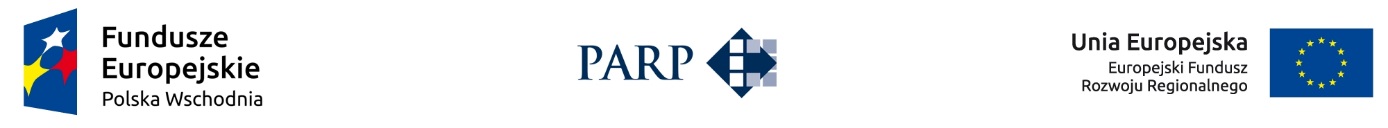 INSTRUKCJA WYPEŁNIANIA WNIOSKU O DOFINANSOWANIE PROJEKTU W RAMACHPROGRAMU OPERACYJNEGO POLSKA WSCHODNIAoś priorytetowa I: Przedsiębiorcza Polska Wschodniadziałanie 1.3 Ponadregionalne powiązania kooperacyjnepoddziałanie 1.3.1 Wdrażanie innowacji przez MŚPNiektóre pola wniosku w Generatorze Wniosków zostały zablokowane do edycji i są wypełniane automatycznie, stąd też wnioskodawca nie wypełnia tych pól.Numer wniosku o dofinansowanieInformacje zostaną wypełnione automatycznie w Generatorze Wniosków.Data złożenia wniosku w Generatorze WnioskówInformacje zostaną wypełnione automatycznie w Generatorze Wniosków.INFORMACJE OGÓLNE O PROJEKCIEProgram operacyjnyPole zablokowane do edycji. Informacje zostaną wypełnione automatycznie w Generatorze Wniosków.Oś priorytetowaPole zablokowane do edycji. Informacje zostaną wypełnione automatycznie w Generatorze Wniosków.Działanie Pole zablokowane do edycji. Informacje zostaną wypełnione automatycznie w Generatorze Wniosków.Poddziałanie Pole zablokowane do edycji. Informacje zostaną wypełnione automatycznie w Generatorze Wniosków.Nr Naboru Pole zablokowane do edycji. Informacje zostaną wypełnione automatycznie w Generatorze Wniosków.Rodzaj projektu Pole zablokowane do edycji. Informacje zostaną wypełnione automatycznie w Generatorze Wniosków.Tytuł projektuNależy wpisać pełny tytuł odzwierciedlający przedmiot projektu. Tytuł nie może być nadmiernie rozbudowany (nie może liczyć więcej niż 15 wyrazów). Krótki opis projektuNależy opisać czego dotyczą posiadane przez wnioskodawcę wyniki prac badawczo-rozwojowych, rozumianych jako badania naukowe i prace rozwojowe określone w art. 2 ustawy z dnia 30 kwietnia 2010 r. o zasadach finansowania nauki (Dz. U. z 2015 r. poz. 249 i poz. 1268.); opisać sposób ich wdrożenia oraz określić, na czym będzie polegać innowacyjność produktowa wytworzona w ramach projektu. Szczegółowy opis projektu powinien znaleźć się w części XV wniosku. Cel projektuNależy przedstawić jaki jest cel realizacji projektu, najważniejsze rezultaty, które wnioskodawca planuje osiągnąć w wyniku realizacji projektu oraz sposób ich wykorzystania w działalności gospodarczej. W punkcie tym nie należy zatem opisywać spodziewanych wyników poszczególnych prac badawczych oraz przebiegu realizacji projektu, lecz finalne rezultaty całego projektu, które zostaną wdrożone do działalności gospodarczej. Okres realizacji projektuNależy podać okres (w formacie rrrr/mm/dd), w którym planowane jest rozpoczęcie oraz zrealizowanie pełnego zakresu rzeczowego i finansowego projektu wraz ze złożeniem wniosku o płatność końcową. Należy pamiętać, że maksymalny okres realizacji projektu w ramach poddziałania 1.3.1 Wdrażanie innowacji przez MŚP wynosi 30 miesięcy.Rozpoczęcie realizacji projektu może nastąpić najwcześniej po dniu złożenia wniosku (tj. projekt nie może zostać rozpoczęty przed dniem złożenia wniosku lub w dniu złożenia wniosku). Przez rozpoczęcie prac w ramach realizowanego projektu rozumie się rozpoczęcie robót budowlanych związanych z inwestycją lub pierwsze prawnie wiążące zobowiązanie do zamówienia urządzeń lub inne zobowiązanie, które sprawia, że inwestycja staje się nieodwracalna, zależnie od tego, co nastąpi najpierw. Za rozpoczęcie realizacji projektu nie uważa się zakupu gruntów, prac przygotowawczych do realizacji projektu, w tym w szczególności uzyskania zezwoleń, przeprowadzenia studium wykonalności oraz działań związanych z wyborem wykonawcy (np. przygotowanie dokumentacji związanej z wyborem wykonawcy). Nie stanowią rozpoczęcia realizacji projektu tłumaczenia przysięgłe na język polski dokumentacji niezbędnej do złożenia wniosku. Przed rozpoczęciem realizacji projektu nie należy zawierać żadnych umów z wykonawcami, jednakże podpisanie listów intencyjnych lub zawarcie umów warunkowych nie jest uważane za rozpoczęcie projektu. W odniesieniu do pierwszego prawnego zobowiązania wnioskodawcy do zamówienia urządzeń, za rozpoczęcie realizacji projektu uznaje się podpisanie umowy z wyłonionym wykonawcą, dostawę towaru lub rozpoczęcie wykonywania usługi albo wpłatę zaliczki lub zadatku. W odniesieniu do zakupu wartości niematerialnych i prawnych za moment rozpoczęcia prac należy uznać pierwsze zobowiązanie wnioskodawcy do ich zamówienia tj. podpisanie umowy na ich realizację bądź wpłatę zaliczki lub zadatku. Na podstawie tego punktu dokonana zostanie ocena w kryterium formalnym Projekt zostanie rozpoczęty po dniu złożenia wniosku o dofinansowanieUwaga: Najpóźniej w ostatnim dniu okresu realizacji projektu (ostatnim dniu kwalifikowalności wydatków) beneficjent zobowiązany jest złożyć wniosek o płatność końcową. W związku z tym, podany okres realizacji projektu musi uwzględniać zarówno okres niezbędny do rzeczowej realizacji projektu, jak również czas potrzebny na poniesienie wszystkich zaplanowanych wydatków oraz złożenie wniosku o płatność końcową. Przez dzień zakończenia zakresu rzeczowego i finansowego projektu rozumie się dzień złożenia wniosku o płatność końcową. Przez realizację projektu należy rozumieć nie tylko realizację prac projektowych i inwestycyjnych, ale też wprowadzenie innowacji na rynek. Zakończenie realizacji projektu musi nastąpić najpóźniej do dnia 31 grudnia 2023 r.Informacje zawarte w tym punkcie wniosku będą brane pod uwagę przy ocenie spełnienia kryterium formalnego: Realizacja projektu mieści się w ramach czasowych poddziałania 1.3.1 POPW.WNIOSKODAWCA – INFORMACJE OGÓLNENależy wypełnić wszystkie pola. Wpisane w polach dane muszą być aktualne. Na podstawie informacji zamieszczonych w tej sekcji dokonana zostanie ocena spełnienia kryterium formalnego Wnioskodawca jest mikro, małym lub średnim przedsiębiorcą oraz kryterium formalnego specyficznego: Wnioskodawca złożył jeden wniosek o dofinansowanie w konkursie. Ocena spełnienia kryterium formalnego Wnioskodawca prowadzi działalność gospodarczą na terytorium Rzeczypospolitej Polskiej zostanie dokonana w oparciu o informacje zawarte w KRS (w odniesieniu do wnioskodawców niebędących osobami fizycznymi) lub CEIDG (w odniesieniu do wnioskodawców będących osobami fizycznymi).Nazwa WnioskodawcyNależy wpisać pełną nazwę wnioskodawcy zgodnie z Krajowym Rejestrem Sądowym (KRS) lub Centralną Ewidencją i Informacją o Działalności Gospodarczej (CEIDG). W przypadku spółki cywilnej w polu Nazwa wnioskodawcy należy wpisać nazwę spółki cywilnej oraz podać imiona i nazwiska wszystkich wspólników.Status Wnioskodawcy Należy określić status wnioskodawcy aktualny na dzień składania wniosku poprzez zaznaczenie jednej z opcji: mikro, mały, średni, bądź duży. Dofinansowanie może otrzymać wyłącznie mikro, mały lub średni przedsiębiorca. W celu określenia statusu przedsiębiorstwa oraz zatrudnienia, należy stosować reguły zawarte w Załączniku nr 1 do  Rozporządzeniu Komisji (UE) nr 651/2014 z dnia 17 czerwca 2014 r. uznającym niektóre rodzaje pomocy za zgodne z rynkiem wewnętrznym w zastosowaniu art. 107 i 108 Traktatu.Na podstawie tego punktu wniosku o dofinansowanie dokonana zostanie ocena spełnienia kryterium formalnego: Wnioskodawca jest mikro, małym lub średnim przedsiębiorcą.W celu prawidłowego ustalenia statusu wnioskodawcy pomocniczo można korzystać z narzędzia pn. Kwalifikator MSP znajdującego się na stronie internetowej PARP (www.parp.gov.pl), zakładka dofinansowanie – definicja MSP lub z treści wzoru Oświadczenia o spełnianiu kryteriów MSP  UWAGA! Przy określaniu wielkości przedsiębiorstwa należy mieć na uwadze stosownie skumulowane dane przedsiębiorstw powiązanych z przedsiębiorstwem wnioskodawcy lub przedsiębiorstw partnerskich, w myśl definicji zawartych w załączniku I do rozporządzenia Komisji UE nr 651/2014. Informacje dotyczące statusu wnioskodawcy podane w tej części wniosku o  dofinansowanie będą podlegały weryfikacji na etapie zawarcia umowy o  dofinansowanie na podstawie Oświadczenia o spełnianiu kryteriów MSP.Data rozpoczęcia działalności zgodnie z dokumentem rejestrowym Wnioskodawca zarejestrowany w Krajowym Rejestrze Sądowym podaje datę rejestracji w Krajowym Rejestrze Sądowym. Wnioskodawca zarejestrowany w Centralnej Ewidencji i Informacji o Działalności Gospodarczej wpisuje datę rozpoczęcia wykonywania działalności gospodarczej. Data musi być zgodna z dokumentem rejestrowym.Forma prawna Wnioskodawcy oraz Forma własnościNależy wypełnić poprzez wybranie właściwej opcji z listy. Wybrana opcja musi być zgodna ze stanem faktycznym i mieć potwierdzenie w dokumentacji rejestrowej na dzień składania wniosku. NIP WNIOSKODAWCY i REGONW kolejnych polach wnioskodawca podaje NIP wnioskodawcy i REGON. W przypadku spółki cywilnej w polu NIP należy podać numer NIP spółki cywilnej. PESELW przypadku wnioskodawcy będącego osobą fizyczną prowadzącą działalność gospodarczą należy wpisać numer PESEL wnioskodawcy.Numer w Krajowym Rejestrze Sądowym Należy wpisać pełny numer, pod którym wnioskodawca figuruje w Krajowym Rejestrze Sądowym.Nr kodu PKD przeważającej działalności wnioskodawcyNależy wpisać numer kodu Polskiej Klasyfikacji Działalności (PKD) przeważającej działalności wnioskodawcy. Kod PKD powinien być zgodny z rozporządzeniem Rady Ministrów w sprawie Polskiej Klasyfikacji Działalności (PKD) z dnia 24 grudnia 2007 r. (Dz. U. 2007 nr 251 poz. 1885, z późn. zm.) oraz powinien zawierać dział, grupę, klasę oraz podklasę, np. 12.34.Z.Możliwość odzyskania VATNależy określić czy wnioskodawca ma możliwość odzyskania VAT poniesionego w związku 
z realizacją projektu, częściowego odzyskania VAT, czy nie ma takiej możliwości. Wnioskodawca deklaruje możliwość (bądź jej brak) odzyskania podatku VAT poprzez wybranie jednej z dostępnych opcji.Uzasadnienie braku możliwości odzyskania VATW przypadku braku możliwości odzyskania podatku VAT poniesionego w związku z realizacją projektu i uznania go za wydatek kwalifikowalny, należy  przedstawić szczegółowe uzasadnienie zawierające podstawę prawną wskazującą na brak możliwości obniżenia VAT należnego o VAT naliczony zarówno na dzień sporządzania wniosku o dofinansowanie, jak również mając na uwadze planowany sposób wykorzystania w przyszłości (w okresie realizacji projektu oraz w okresie trwałości projektu) majątku wytworzonego w związku z realizacją projektu. W tym przypadku do wniosku należy dołączyć „Oświadczenie o kwalifikowalności VAT”.W przypadku, gdy podatek VAT nie jest uznany za kwalifikowalny, należy wpisać „nie dotyczy”.Adres siedziby/ miejsca zamieszkania Wnioskodawcy Należy wpisać adres siedziby wnioskodawcy zgodny z dokumentem rejestrowym, a w przypadku osoby fizycznej prowadzącej działalność gospodarczą adres zamieszkania.WspólnikPola należy wypełnić dla każdego wspólnika spółki cywilnej odrębnie ze wskazaniem NIP, numeru PESEL i adresu zamieszkania wspólnika będącego osobą fizyczną.WNIOSKODAWCA – ADRES KORESPONDENCYJNYNależy podać adres, na który należy doręczać lub kierować korespondencję w formie elektronicznej (e-mail), zapewniający skuteczną komunikację pomiędzy PARP a wnioskodawcą przy ocenie wniosku o dofinansowanie. W przypadku ustanowienia pełnomocnika korespondencja zawsze będzie doręczana lub kierowana (e-mail) na adres podany w części IV wniosku.INFORMACJE O PEŁNOMOCNIKUW przypadku ustanowienia przez wnioskodawcę pełnomocnika uprawnionego do reprezentowania wnioskodawcy, w polach określonych w części IV wniosku należy podać imię i nazwisko oraz dane teleadresowe pełnomocnika. W przypadku ustanowienia pełnomocnika korespondencja będzie doręczana lub kierowana w formie elektronicznej na adres podany w tej części wniosku. Zakres pełnomocnictwa musi obejmować co najmniej możliwość złożenia i podpisania wniosku o dofinansowanie oraz reprezentowania wnioskodawcy w konkursie.  OSOBA DO KONTAKTÓW ROBOCZYCHOsoba do kontaktów roboczychNależy wpisać dane osoby, która będzie adresatem korespondencji roboczej dotyczącej projektu. Powinna to być osoba dysponująca pełną wiedzą na temat projektu, zarówno w kwestiach związanych z samym wnioskiem, jak i późniejszą realizacją projektu. MIEJSCE REALIZACJI PROJEKTUGłówna lokalizacja projektuWnioskodawca powinien określić miejsce lokalizacji projektu poprzez podanie informacji dotyczących co najmniej województwa, powiatu, gminy i miejscowości oraz wskazać właściwy  Podregion (NUTS 3) poprzez wybranie jednej opcji z listy.   W przypadku realizacji projektu w kilku lokalizacjach wskazanych we wniosku, Główna lokalizacja projektu zostaje wskazana przez Wnioskodawcę poprzez zaznaczenie checkboxu przy właściwej lokalizacji.Przez lokalizację projektu należy rozumieć miejsce, w którym projekt będzie wdrażany (prowadzone będą prace inwestycyjne). W przypadku, gdy charakter projektu wymaga instalowania lub umieszczania zakupywanych rzeczy w różnych miejscach prowadzonej działalności (gminach, powiatach, województwach) należy uznać, że głównym miejscem realizacji projektu jest miejsce, gdzie realizowana jest jego największa (wartościowo) lub najistotniejsza (z punktu celu realizacji projektu) część.Pozostałe miejsca realizacji projektu (jeśli dotyczy)Jeżeli realizacja projektu będzie przebiegała w kilku lokalizacjach należy wskazać wszystkie lokalizacje podając dane dotyczące co najmniej województwa, powiatu, gminy, podregionu, miejscowości oraz wskazać właściwy Podregion (NUTS 3).W przypadku projektów realizowanych w kilku miejscach objętych różnym poziomem dofinansowania, należy uznać, że maksymalną wysokością dopuszczalnej pomocy będzie pułap określony dla tego miejsca lokalizacji projektu, w którym jest on najniższy. Należy pamiętać, że miejsce realizacji projektu w ramach poddziałania 1.3.1 musi znajdować się na terytorium makroregionu Polski Wschodniej (tj. województw: lubelskiego, podkarpackiego, podlaskiego, świętokrzyskiego i warmińsko-mazurskiego), co oznacza, że zarówno główna lokalizacja projektu, jak i pozostałe miejsca realizacji projektu muszą być zlokalizowane na terytorium makroregionu Polski Wschodniej.Na podstawie tego punktu wniosku dokonana zostanie ocena spełnienia kryterium formalnego: Projekt jest realizowany na terytorium makroregionu Polski Wschodniej.Tytuł prawny do nieruchomości, w której projekt będzie zlokalizowanyNależy określić, jakim tytułem prawnym do nieruchomości dysponuje przedsiębiorca (własność, użytkowanie wieczyste, dzierżawa, spółdzielcze własnościowe prawo do lokalu, spółdzielcze własnościowe prawo do lokalu mieszkalnego, spółdzielcze lokatorskie prawo do lokalu mieszkalnego, najem, itp.) oraz określić, w jaki sposób jest ono ograniczone (czasowo, na rzecz innego podmiotu, itp.). Jeśli wskazanie dokładnego adresu lokalizacji projektu nie jest możliwe na etapie składania wniosku, należy wskazać przyczyny, dla których podanie precyzyjnego adresu docelowej lokalizacji projektu nie jest możliwe.Jeżeli nabycie nieruchomości jest planowane w trakcie realizacji projektu, określić należy planowany do uzyskania status prawny nieruchomości, w której zlokalizowany będzie projekt.   KLASYFIKACJA PROJEKTUNumer kodu PKD działalności, której dotyczy projektNależy wybrać numer kodu Polskiej Klasyfikacji Działalności (PKD) działalności, której dotyczy projekt. Kod PKD powinien być podany zgodnie z rozporządzeniem Rady Ministrów z dnia 24 grudnia 2007 r. w sprawie Polskiej Klasyfikacji Działalności (PKD) (Dz. U. 2007 nr 251 poz. 1885, z późn. zm.) oraz powinien zawierać dział, grupę, klasę oraz podklasę np. 12.34.Z.Należy sprawdzić, czy w zakresie wnioskowanego projektu znajduje się działalność wykluczona, wymieniona w § 4 oraz § 20 rozporządzenia Ministra Infrastruktury i Rozwoju z dnia 13 lipca 2015 r. w sprawie udzielania przez Polską Agencję Rozwoju Przedsiębiorczości pomocy finansowej w ramach osi I Przedsiębiorcza Polska Wschodnia Programu Operacyjnego Polska Wschodnia 2014-2020 (Dz.U. poz. 1007).Projekt może zostać dofinansowany jedynie w przypadku, gdy nie dotyczy działalności wykluczonej. Na podstawie w art. 1 ust. 3 lit. a–d Rozporządzenia Komisji (UE) nr 651/2014 z dnia 17 czerwca 2014 r. uznającego niektóre rodzaje pomocy za zgodne z rynkiem wewnętrznym w zastosowaniu art. 107 i 108 Traktatu nie ma możliwości udzielenia:pomocy przyznawanej w sektorze rybołówstwa i akwakultury, objętej rozporządzeniem Parlamentu Europejskiego i Rady (UE) nr 1379/2013 z dnia 11 grudnia 2013 r. w sprawie wspólnej organizacji rynków produktów rybołówstwa i akwakultury, zmieniającym rozporządzenia Rady (WE) nr 1184/2006 i (WE) nr 1224/2009 oraz uchylającym rozporządzenie Rady (WE) nr 104/2000, z wyjątkiem pomocy szkoleniowej, pomocy na dostęp do finansowania dla MŚP, pomocy w obszarze działalności badawczo-rozwojowej, pomocy dla MŚP na wspieranie innowacyjności oraz pomocy przeznaczonej na pracowników znajdujących się w szczególnie niekorzystnej sytuacji i pracowników niepełnosprawnych;pomocy przyznawanej w sektorze produkcji podstawowej produktów rolnych, z wyjątkiem rekompensaty z tytułu dodatkowych kosztów, innych niż koszty transportu, w regionach najbardziej oddalonych zgodnie z art. 15 ust. 2 lit. b), pomocy na usługi doradcze na rzecz MŚP, pomocy na finansowanie dla MŚP, pomocy na finansowanie ryzyka, pomocy na działalność badawczo-rozwojową, pomocy dla MŚP na wspieranie innowacyjności, pomocy na ochronę środowiska, pomocy szkoleniowej oraz pomocy przeznaczonej na pracowników znajdujących się w szczególnie niekorzystnej sytuacji i pracowników niepełnosprawnych;pomocy przyznawanej w sektorze przetwarzania i wprowadzania do obrotu produktów rolnych w następujących przypadkach: kiedy wysokość pomocy ustalana jest na podstawie ceny lub ilości takich produktów nabytych od producentów surowców lub wprowadzonych na rynek przez przedsiębiorstwa objęte pomocą; lub kiedy przyznanie pomocy zależy od faktu przekazania jej w części lub w całości producentom surowców;pomocy państwa ułatwiającej zamykanie niekonkurencyjnych kopalń węgla, objętej decyzją Rady nr 2010/787.Dodatkowo na podstawie § 4 ust. 4 rozporządzenia Ministra Infrastruktury i Rozwoju z dnia 13 lipca 2015 r. w sprawie udzielania przez Polską Agencję Rozwoju Przedsiębiorczości pomocy finansowej w ramach osi I Przedsiębiorcza Polska Wschodnia Programu Operacyjnego Polska Wschodnia 2014-2020 (Dz.U. poz. 1107) pomoc finansowa nie może być udzielona na działalność w zakresie:produkcji lub wprowadzania do obrotu napojów alkoholowych;produkcji lub wprowadzania do obrotu treści pornograficznych;obrotu materiałami wybuchowymi, bronią i amunicją;gier losowych, zakładów wzajemnych, gier na automatach i gier na automatach o niskich wygranych;produkcji lub wprowadzania do obrotu środków odurzających, substancji psychotropowych lub prekursorów.Na podstawie natomiast art. 13 lit. a i d Rozporządzenia Komisji (UE) nr 651/2014 z dnia 17 czerwca 2014 r. uznającego niektóre rodzaje pomocy za zgodne z rynkiem wewnętrznym w zastosowaniu art. 107 i 108 Traktatu, pomoc regionalna udzielana w ramach poddziałania 1.3.1 nie ma zastosowania do:- pomocy wspierającej działalność w sektorze hutnictwa żelaza i stali, sektorze węglowym, sektorze budownictwa okrętowego, sektorze włókien syntetycznych, sektorze transportu i związanej z nim infrastruktury oraz sektorze wytwarzania energii, jej dystrybucji i infrastruktury; - indywidualnej regionalnej pomocy inwestycyjnej na rzecz beneficjenta, który zamknął taką samą lub podobną działalność w Europejskim Obszarze Gospodarczym w ciągu dwóch lat poprzedzających jego wniosek o przyznanie regionalnej pomocy inwestycyjnej lub który — w momencie składania wniosku o pomoc — ma konkretne plany zamknięcia takiej działalności w ciągu dwóch lat od zakończenia inwestycji początkowej, której dotyczy wniosek o pomoc, w danym obszarze. Ponadto na podstawie art. 3 ust. 3 Rozporządzenia Parlamentu Europejskiego i Rady (UE) Nr 1301/2013 z dnia 17 grudnia 2013 r. w sprawie Europejskiego Funduszu Rozwoju Regionalnego i przepisów szczególnych dotyczących celu "Inwestycje na rzecz wzrostu i zatrudnienia" oraz w sprawie uchylenia rozporządzenia (WE) nr 1080/2006 (Dz. Urz. UE L 347 z 20.12.2013 r., str. 289) wsparcie nie może zostać udzielone:na likwidację ani budowę elektrowni jądrowych;na inwestycje na rzecz redukcji emisji gazów cieplarnianych pochodzących z listy działań wymienionych w załączniku I do dyrektywy 2003/87/WE;na wytwarzanie, przetwórstwo i wprowadzanie do obrotu tytoniu i wyrobów tytoniowych;przedsiębiorstwom w trudnej sytuacji w rozumieniu unijnych przepisów dotyczących pomocy państwa;na inwestycje w infrastrukturę portów lotniczych, chyba że są one związane z ochroną środowiska lub towarzyszą im inwestycje niezbędne do łagodzenia lub ograniczenia ich negatywnego oddziaływania na środowisko.Opis rodzaju działalnościNależy opisać działalność wnioskodawcy, której dotyczy projekt. Informacje te są szczególnie istotne, jeśli wskazany numer kodu PKD działalności, której dotyczy projekt  może wskazywać na działalność wykluczoną z możliwości uzyskania wsparcia w ramach poddziałania 1.3.1 POPW.Na podstawie powyższych punktów wniosku dokonana zostanie ocena spełnienia kryterium formalnego: Przedmiot projektu nie dotyczy rodzajów działalności wykluczonych z możliwości uzyskania wsparcia w ramach poddziałania 1.3.1 POPW.Wpływ projektu na realizację zasad horyzontalnych Unii Europejskiej wymienionych w art. 7 i 8 Rozporządzenia Parlamentu Europejskiego i Rady (UE) nr 1303/2013 z dnia 17 grudnia 2013 r. ustanawiającego wspólne przepisy dotyczące Europejskiego Funduszu Rozwoju Regionalnego, Europejskiego Funduszu Społecznego, Funduszu Spójności, Europejskiego Funduszu Rolnego na rzecz Rozwoju Obszarów Wiejskich oraz Europejskiego Funduszu Morskiego i Rybackiego oraz ustanawiającego przepisy ogólne dotyczące Europejskiego Funduszu Rozwoju Regionalnego, Europejskiego Funduszu Społecznego, Funduszu Spójności i Europejskiego Funduszu Morskiego i Rybackiego oraz uchylającego rozporządzenie Rady (WE) nr 1083/2006 (Dz. Urz. UE L 347 z 20.12.2013 r., str. 320, z późn. zm.). Zgodnie z Wytycznymi Ministra Infrastruktury i Rozwoju z dnia 8 maja 2015 r. w zakresie realizacji zasady równości szans i niedyskryminacji, w tym dostępności dla osób z niepełnosprawnościami oraz zasady równości szans kobiet i mężczyzn w ramach funduszy unijnych na lata 2014-2020 zasada równości szans i niedyskryminacji oznacza umożliwienie wszystkim osobom – bez względu na płeć, wiek, niepełnosprawność, rasę lub pochodzenie etniczne, wyznawaną religię lub światopogląd, orientację seksualną – sprawiedliwego, pełnego uczestnictwa we wszystkich dziedzinach życia na jednakowych zasadach. We wniosku należy określić, czy projekt będzie spełniał zasadę równości szans i niedyskryminacji, w tym dostępności dla osób z niepełnosprawnościami lub będzie w stosunku do niej neutralny, z uwzględnieniem zapisów podrozdziału 5.2 pkt 17 i 18 ww. Wytycznych. W związku z wymogiem, aby co do zasady wszystkie produkty projektów realizowanych ze środków funduszy strukturalnych były dostępne dla wszystkich osób, w tym również dostosowane do zidentyfikowanych potrzeb osób z niepełnosprawnościami, Wnioskodawca powinien przeprowadzić analizę w zakresie dostosowania produktów projektu do potrzeb osób z niepełnosprawnościami, zgodnie z regułą uniwersalnego projektowania, o której mowa w podrozdziale 5.2 pkt 15 Wytycznych. W przypadku, gdy z przeprowadzonej analizy wynika, że wśród użytkowników danego produktu projektu mogą wystąpić osoby z niepełnosprawnościami, należy zaznaczyć odpowiednie pole wniosku oraz uzupełnić uzasadnienie, w którym zostanie opisany zakres w jakim produkt projektu będzie dostosowany do zidentyfikowanych w toku analizy potrzeb. Wskazane pole należy wypełnić w przypadku, gdy produkt projektu będzie dostosowany do potrzeb osób z niepełnosprawnościami. W przypadku projektów, w których zasada dostępności produktów do potrzeb osób z niepełnosprawnościami nie znajduje zastosowania, należy zaznaczyć odpowiednie pole wniosku oraz uzupełnić uzasadnienie o informacje w zakresie „neutralności” produktu i opisem dlaczego nie będzie on spełniał zasady dostępności. Aby projekt mógł zostać uznany za mający pozytywny wpływ na realizację zasady równości szans i niedyskryminacji, w tym dostępności dla osób z niepełnosprawnościami, produkt projektu musi być do dostosowany do potrzeb osób z niepełnosprawnościami.W kolejnym polu należy określić, czy projekt będzie miał neutralny czy pozytywny wpływ na realizację zasady równości szans kobiet i mężczyzn. Należy podać uzasadnienie i informacje wskazujące dlaczego dany projekt spełnia ww. zasadę lub jest w stosunku do niej neutralny. Zgodnie z ww. Wytycznymi zasada równości szans kobiet i mężczyzn ma prowadzić do podejmowania działań na rzecz osiągnięcia stanu, w którym kobietom i mężczyznom przypisuje się taką samą wartość społeczną, równe prawa i równe obowiązki oraz gdy mają oni równy dostęp do zasobów (środki finansowe, szanse rozwoju), z których mogą korzystać. Zasada ta ma gwarantować możliwość wyboru drogi życiowej bez ograniczeń wynikających ze stereotypów płci. Należy pamiętać, że projekt aby mógł być wybrany do dofinansowania musi mieć co najmniej neutralny wpływ na realizację zasady równości szans kobiet i mężczyzn.W kolejnym polu należy określić, czy projekt będzie miał neutralny czy pozytywny wpływ na realizację zasady zrównoważonego rozwoju, o której mowa w art. 8 Rozporządzenia Parlamentu Europejskiego i Rady (UE) nr 1303/2013. Należy podać uzasadnienie i informacje wskazujące dlaczego dany projekt spełnia ww. zasadę lub jest w stosunku do niej neutralny. Należy pamiętać, że rekomendację do dofinansowania może uzyskać wyłącznie projekt, który ma co najmniej neutralny wpływ na ww. zasadę.Zgodnie z art. 8 Rozporządzenia Parlamentu Europejskiego i Rady (UE) nr 1303/2013 wsparcie z funduszy strukturalnych nie może być udzielone na projekty prowadzące do degradacji lub znacznego pogorszenia stanu środowiska naturalnego. Zatem wszystkie projekty powinny być neutralne dla środowiska lub mieć na nie pozytywny wpływ. Zgodność projektu z zasadą zrównoważonego rozwoju dotyczy takich obszarów jak: przestrzeganie wymogów ochrony środowiska, efektywne gospodarowanie zasobami, dostosowanie do zmian klimatu i łagodzenie jego skutków, zachowanie różnorodności biologicznej, odporność na klęski żywiołowe oraz zapobieganie ryzyku i zarządzanie ryzykiem związanym z ochroną środowiska. Zamieszczony opis może zostać wzięty pod uwagę przy ocenie spełnienia kryterium merytorycznego rankingującego Realizacja projektu przyczyni się do promocji zielonej i zrównoważonej gospodarki.Projekt wpisuje się w zakres Regionalnych Inteligentnych Specjalizacji (RIS) wspólnych dla co najmniej dwóch województw z Polski Wschodniej, Obszar RIS (wspólnych dla co najmniej dwóch województw z Polski Wschodniej), w który wpisuje się projekt i Uzasadnienie wybranego obszaru RIS, w który wpisuje się projekt.Należy zadeklarować poprzez wybranie odpowiedniej opcji, czy przedmiot projektu wpisuje się we wspólne obszary Regionalnych Inteligentnych Specjalizacji województw Polski Wschodniej. W przypadku zaznaczenia opcji „TAK”, wnioskodawca wybiera wspólny obszar lub obszary RIS w który (które) wpisuje się przedmiot projektu z listy wybieranej obejmującej następujące pozycje:Żywność i produkty rolno-spożywczeEkologiaTurystyka, medycyna, zdrowieEnergetykaTechnologie informacyjno-komunikacyjne (ICT)Budownictwo ekologiczneProdukcja maszyn i urządzeń. Następnie należy uzasadnić, w jaki sposób rozwiązanie, przewidziane jako efekt realizacji projektu, wpisuje się w wybrany obszar. Informacje dotyczące obszarów Regionalnych Inteligentnych Specjalizacjach wspólnych co najmniej dla dwóch województw Polski Wschodniej dostępne są pod adresem www.popw.parp.gov.pl. Zamieszczone uzasadnienie będzie brane pod uwagę przy ocenie spełnienia kryterium merytorycznego rankingującego: Przedmiot projektu wpisuje się w zakres regionalnych inteligentnych specjalizacji wspólnych dla co najmniej dwóch województw z Polski Wschodniej.Spełnienie kryterium możliwe będzie jedynie w przypadku, gdy wskazany we wniosku przedmiot projektu wpisywać się będzie w katalog regionalnych inteligentnych specjalizacji wspólnych dla co najmniej dwóch województw z Polski Wschodniej.Rodzaj działalności gospodarczejNależy wybrać jedną z opcji z listy. Klasyfikacja NABS projektuKlasyfikacja NABS to nomenklatura dla analizy i porównań programów i budżetów naukowych NABS jest klasyfikacją funkcjonalną do analizy finansowania publicznego badań i rozwoju (B+R) na podstawie celów społeczno-gospodarczych realizowanych przez rządy centralne lub podawanych przez nie w projektach budżetów i programów. Na podstawie dokumentu odnoszącego się do klasyfikacji NABS należy podać kod projektu badawczego w ramach którego prowadzone były prace badawcze, których wyniki będą przedmiotem wdrożenia w ramach projektu. Klasyfikacja OECD projektuZ listy zawierającej wykaz dziedzin nauki i techniki według klasyfikacji OECD należy wybrać dziedzinę, której dotyczy projekt wdrożenia prac B+R.Typ obszaru realizacjiNależy wybrać jedną z opcji z listy.WSKAŹNIKIW tej części wniosku określone zostały wskaźniki realizacji celów projektu w podziale na:- wskaźniki produktu i rezultatu, których osiągnięcie jest obligatoryjne;- wskaźniki informacyjne, których poziom wykonania nie stanowi przedmiotu rozliczenia projektu.Uwaga: Wszystkie  wskaźniki  podlegają  monitorowaniu  w  toku  realizacji projektu,  a  ich  nieosiągnięcie (z wyjątkiem wskaźników informacyjnych) będzie wiązało się z pomniejszeniem należnego dofinansowania zgodnie z postawieniami umowy o dofinansowanie projektu. Na podstawie informacji zawartych w tym punkcie wniosku dokonana zostanie ocena spełnienia kryterium merytorycznego: Wskaźniki projektu są obiektywnie weryfikowalne i odzwierciedlają założone cele projektu. Ponadto wartość wskaźnika rezultatu Wzrost zatrudnienia we wspieranych przedsiębiorstwach będzie brana pod uwagę przy ocenie spełniania kryterium merytorycznego rankingującego Realizacja projektu przyczyni się do  wzrostu zatrudnienia.Wskaźniki produktu są bezpośrednio powiązane z wydatkami ponoszonymi w projekcie, przy czym wartości docelowe powinny zostać osiągnięte i wykazane najpóźniej we wniosku o płatność końcową.Dla poddziałania 1.3.1 zostały przyjęte następujące wskaźniki produktu:Liczba przedsiębiorstw otrzymujących wsparcie w tym: Liczba przedsiębiorstw otrzymujących dotacje; Inwestycje prywatne uzupełniające wsparcie publiczne dla przedsiębiorstw (dotacje); Liczba przedsiębiorstw objętych wsparciem w celu wprowadzenia produktów nowych dla rynku;Liczba przedsiębiorstw wspartych w zakresie wdrożenia wyników prac B+R;Liczba przedsiębiorstw objętych wsparciem w celu wprowadzenia produktów nowych dla firmyLiczba przedsiębiorstw wspartych w zakresie ekoinnowacjiLiczba zakupionych środków trwałych w ramach projektu;Liczba zakupionych wartości niematerialnych i prawnych w ramach projektu. Wymagany rok osiągnięcia wartości docelowej w przypadku wskaźników produktu wymienionych w punktach od 1 do 6 oraz wymagane wartości docelowe dla wskaźników od 1 do 4 będą generowane automatycznie właściwe dla danego projektu.     Wskaźnik pn. Liczba przedsiębiorstw objętych wsparciem w celu wprowadzenia produktów nowych dla firmy odnosi się do beneficjenta i jego wartość docelowa będzie wynosiła 1, jeśli beneficjent w efekcie realizacji projektu wprowadzi produkt (materialny lub niematerialny – w tym usługi), który ma nową funkcję lub technologia jego produkcji jest zasadniczo różna od technologii już produkowanych wyrobów przez tego beneficjenta.Wskaźnik pn. Liczba przedsiębiorstw wspartych w zakresie ekoinnowacji odnosi się do Beneficjenta, a wartość docelowa wskaźnika będzie wynosiła 1, jeśli w ramach realizowanego projektu wprowadzi on innowacje ukierunkowane na poprawę efektywności wykorzystania zasobów naturalnych w gospodarce, zmniejszenie negatywnego wpływu działalności człowieka na środowisko lub wzmocnienie odporności gospodarki na presje środowiskowe.Uwaga: Dla wskaźnika Inwestycje prywatne uzupełniające wsparcie publiczne dla przedsiębiorstw (dotacje) przyjęta zostanie kwota środków własnych ponoszonych przez przedsiębiorstwo w związku z realizacją projektu, tj. różnica pomiędzy całkowitą kwotą wydatków ogółem, a dofinansowaniem. Za rok osiągnięcia wartości docelowej przyjęty zostanie rok, w którym planowane jest zakończenie realizacji projektu.Natomiast w przypadku wskaźników wymienionych w punktach 7 oraz 8 wnioskodawca zobowiązany jest do zadeklarowania wartości docelowych tych wskaźników oraz roku osiągnięcia wartości docelowej adekwatnie do zakresu rzeczowego projektu tj. w sposób odzwierciedlający zadania realizowane w projekcie oraz koszty planowane do poniesienia wymienione w Harmonogramie rzeczowo-finansowym projektu. Rok osiągniecia wartości docelowej tych wskaźników powinien być spójny z planowanym terminem realizacji poszczególnych zadań, przy czym wartość docelowa tych wskaźników musi zostać osiągnięta najpóźniej w roku, w którym planowane jest zakończenie realizacji projektu. W  sytuacji, gdy w efekcie realizacji projektu nie jest planowany zakup środków trwałych lub wartości niematerialnych i prawnych, nie przewidziano wprowadzenia nowych produktów dla firmy albo nie powstanie ekoinnowacja jako wartość docelową odpowiedniego wskaźnika należy wpisać  wartość docelową wynoszącą „0”.Ponadto w przypadku wskaźników wymienionych w punktach 7 i 8 niezbędne jest także przedstawienie opisu metodologii wyliczenia tych wskaźników oraz sposobu weryfikacji osiągnięcia zaplanowanych wartości docelowych. Opis powinien uwzględniać zgodność pomiaru tych wskaźników z przepisami o rachunkowości i wykazać adekwatność określenia wartości docelowej w odniesieniu do celu i zakresu projektu, zaprezentować sposób wyliczenia wartości docelowej oraz opisać w jaki sposób wnioskodawca dokona pomiaru osiągniętego wskaźnika. Wskaźniki rezultatu odnoszą się do bezpośrednich efektów realizowanego projektu, osiągniętych w wyniku realizacji projektu – co do zasady do 12 miesięcy po zakończeniu realizacji projektu. Dla poddziałania 1.3.1 zostały przyjęte następujące wskaźniki rezultatu, dla których Wnioskodawca zobowiązany jest zadeklarować przewidywany do osiągnięcia poziom tj.:Liczba wprowadzonych innowacji, w tym:Liczba wprowadzonych innowacji produktowych; Liczba wdrożonych wyników prac B+R;Wzrost zatrudnienia we wspieranych przedsiębiorstwach - ogółem.Wnioskodawca jest zobowiązany do określenia wartości docelowej ww. wskaźników, a także do opisania metodologii wyliczenia wszystkich wskaźników oraz sposobu weryfikacji osiągnięcia zaplanowanych wartości docelowych tych wskaźników. Pozostałe informacje tj. rok bazowy, wartość bazowa oraz rok osiągnięcia wartości docelowej właściwe dla danego projektu będą generowane automatycznie.   Uwaga: Za rok bazowy przyjęty zostanie rok, w którym składany jest wniosek o dofinansowanie, a za rok osiągnięcia wartości docelowej przyjęty zostanie następny rok po roku, w którym planowane jest zakończenie realizacji projektu. Wartość bazowa będzie wynosiła „0”. Opis metodologii wyliczenia wskaźników oraz sposobu weryfikacji osiągnięcia zaplanowanych wartości wskaźników powinien wykazać adekwatność określenia wartości docelowej w odniesieniu do celu i zakresu projektu, zaprezentować sposób wyliczenia wartości docelowej oraz opisać w jaki sposób wnioskodawca dokona pomiaru osiągniętego wskaźnika. Liczba wprowadzonych innowacji jest wskaźnikiem agregującym 3 podwskaźniki: liczba wprowadzonych innowacji produktowych, procesowych i nietechnologicznych. Wartość docelowa wskaźnika stanowi sumę wartości docelowych ww. podwskaźników i jest generowana automatycznie.Określając wartość docelową wskaźnika Liczba wprowadzonych innowacji produktowych należy podać liczbę innowacji produktowych jakie zostaną wprowadzone w związku z realizacją projektu. Nie może być mniejsza niż 1. Pod pojęciem innowacji produktowej rozumieć należy wprowadzenie wyrobu  lub  usługi,  które są nowe  lub  znacząco  udoskonalone w zakresie  swoich  cech  lub zastosowań. Zalicza się tu znaczące udoskonalenia pod względem specyfikacji technicznych,   komponentów  i  materiałów, wbudowanego  oprogramowania, łatwości obsługi lub innych   cech  funkcjonalnych.     W przypadku wskaźnika Liczba wdrożonych wyników prac B+R określając wartość docelową należy podać oczekiwaną liczbę zakończonych pozytywnym rezultatem prac wdrożeniowych w ramach realizowanego projektu, mających na celu zastosowanie wyników prac badawczo-rozwojowych (B+R) (prowadzonych, zakupionych, zleconych lub wdrażanych przez przedsiębiorstwo w ramach realizowanego projektu) poprzez uruchomienie produkcji nowych wyrobów (rozpoczęcie świadczenia nowej usługi) lub modernizację wyrobów produkowanych i wprowadzenie nowych metod wytwarzania, które poprzedzają rozpoczęcie produkcji na skalę przemysłową (rozpoczęcie świadczenia usługi).                            W przypadku wskaźnika Wzrost zatrudnienia we wspieranych przedsiębiorstwach- ogółem określając wartość docelową wskaźnika wskazuje się nowe miejsca pracy, które:- zostaną utworzone w przedsiębiorstwie wnioskodawcy w trakcie realizacji projektu lub do 12 miesięcy od jego zakończenia;- będą związane bezpośrednio z realizacją projektu, ale nie powstaną wyłącznie do jego wdrażania i nie zostaną zlikwidowane po jego zakończeniu - miejsce pracy musi zostać utrzymane, co najmniej do zakończenia okresu trwałości projektu finansowanego ze środków POPW;- zwiększą łączną liczbę istniejących  etatów  w  przedsiębiorstwie wnioskodawcy - nie  dotyczy  to  sytuacji  kiedy przesunięto pracowników w ramach  organizacji  na stanowisko związane z projektem i nie zwiększono łącznej liczby pracowników u wnioskodawcy; - dotyczą zatrudnienia na podstawie umowy o pracę (nie dotyczą umów o dzieło i umów zlecenie). Jednostką miary wskaźnika jest EPC (ang. FTE) tj. ekwiwalent pełnego czasu pracy przy czym etaty częściowe podlegają sumowaniu lecz nie są zaokrąglane do pełnych jednostek.W  sytuacji, gdy w efekcie realizacji projektu nie jest planowane tworzenie nowych miejsc pracy, należy wpisać  wartość docelową wynoszącą „0”.Wskaźniki informacyjneW przypadku podziałania 1.3.1 wśród wskaźników informacyjnych wyróżniono następujące wskaźniki, dla których wnioskodawca zobowiązany jest zadeklarować przewidywany do osiągnięcia poziom tj.:Liczba nowo utworzonych miejsc pracy – pozostałe formy - ogółem; Liczba nowo utworzonych miejsc pracy – pozostałe formy – kobietyLiczba nowo utworzonych miejsc pracy – pozostałe formy – mężczyźniWzrost zatrudnienia we wspieranych przedsiębiorstwach – kobietyWzrost zatrudnienia we wspieranych przedsiębiorstwach - mężczyźniPrzychody ze sprzedaży nowych lub udoskonalonych produktów/procesówPrzychody ze sprzedaży produktów na eksport;Wnioskodawca jest zobowiązany do określenia wartości docelowej ww. wskaźników, a także do opisania metodologii wyliczenia wszystkich wskaźników oraz sposobu weryfikacji osiągnięcia zaplanowanych wartości docelowych tych wskaźników. W przypadku wartości bazowej oraz roku osiągnięcia wartości docelowej właściwej dla danego projektu odpowiednie informacje będą generowane automatycznie.   Uwaga: Za rok osiągnięcia wartości docelowej przyjęty zostanie następny rok, po roku, w którym planowane jest zakończenie okresu realizacji projektu. Wartość bazowa będzie wynosiła „0”.Opis metodologii wyliczenia wskaźników oraz sposobu weryfikacji osiągnięcia zaplanowanych wartości wskaźników powinien wykazać adekwatność określenia wartości docelowej w odniesieniu do celu i zakresu projektu, zaprezentować sposób wyliczenia wartości docelowej oraz opisać w jaki sposób wnioskodawca dokona pomiaru osiągniętego wskaźnika. Wskaźniki informacyjne służą do monitorowania realizacji projektu, przy czym poziom ich wykonania nie stanowi przedmiotu rozliczenia projektu. W sytuacji, gdy zakres projektu nie wiąże się z osiągnięciem danego wskaźnika informacyjnego (, należy wskazać jako wartość docelową „0”. W przypadku wskaźnika Liczba nowo utworzonych miejsc pracy- pozostałe formy - ogółem określając wartość docelową należy podać oczekiwaną liczbę miejsc pracy,  które:- zostaną utworzone w przedsiębiorstwie wnioskodawcy w trakcie realizacji projektu lub do 12 miesięcy od jego zakończenia;- będą innymi  miejscami  pracy niż te na postawie umowy o pracę tj. np. będą  umowami  cywilnoprawnymi,  miejscami  pracy  do  obsługi projektu, nietrwałymi miejscami pracy.Jednostką miary wskaźnika jest EPC (ang. FTE) tj. ekwiwalent pełnego czasu pracy przy czym etaty częściowe podlegają sumowaniu lecz nie są zaokrąglane do pełnych jednostek.Wskaźniki: Liczba nowo utworzonych miejsc pracy - pozostałe formy - kobiety oraz Liczba nowo utworzonych miejsc pracy - pozostałe formy – mężczyźni są podwskaźnikami wskaźnika rezultatu Liczba nowo utworzonych miejsc pracy - pozostałe formy – ogółem i dotyczą ich takie same wymogi definicyjne. Suma wartości docelowych obu podwskaźników ma równać się wartości docelowej wskaźnika rezultatu, natomiast wartości poszczególnych podwskaźników można wpisać orientacyjnie, a rzeczywiste osiągnięte wartości należy podać we wniosku o płatność końcową.Wskaźniki: Wzrost zatrudnienia we wspieranych przedsiębiorstwach  - kobiety oraz Wzrost zatrudnienia we wspieranych przedsiębiorstwach – mężczyźni są podwskaźnikami wskaźnika rezultatu Wzrost zatrudnienia we wspieranych przedsiębiorstwach i dotyczą ich takie same wymogi definicyjne. Suma wartości docelowych obu podwskaźników ma równać się wartości docelowej wskaźnika rezultatu, natomiast wartości poszczególnych podwskaźników można wpisać orientacyjnie, a rzeczywiste osiągnięte wartości należy podać we wniosku o płatność końcową.Wskaźnik Liczba wprowadzonych innowacji nietechnologicznych w wyniku realizacji projektu odnosi się do liczby innowacji organizacyjnych i marketingowych. Innowacja organizacyjna to wdrożenie nowej metody organizacyjnej w przyjętych przez przedsiębiorstwa zasadach działania, w organizacji miejsca pracy lub w stosunkach z otoczeniem.Innowacja marketingowa to wdrożenie nowej metody marketingowej wiążącej się ze znaczącymi zmianami w projekcie/konstrukcji produktu istniejącego przed realizacją projektu lub w opakowaniu, dystrybucji, promocji lub strategii cenowej.Wskaźnik Liczba wprowadzonych innowacji procesowych w wyniku realizacji projektu odnosi się do innowacji w obrębie wdrożenia nowej lub znacząco udoskonalonej metody produkcji lub dostawy. Do tej kategorii zalicza się znaczące zmiany w zakresie technologii, urządzeń oraz/lub oprogramowaniaW przypadku wskaźnika Przychody ze sprzedaży nowych lub udoskonalonych produktów/procesów określając wartość docelową należy podać oczekiwaną wartość przychodów w PLN uzyskanych ze sprzedaży nowych lub znacząco udoskonalonych produktów/procesów będących efektem projektu. Wartość docelowa tego wskaźnika ma obejmować przychody osiągnięte w pełnym roku kalendarzowym następującym po roku złożenia wniosku o płatność końcową. Przykład:Przedsiębiorca planuje złożyć wniosek o płatność końcową w kwietniu 2017 r. Wartość docelowa wskaźnika musi obejmować przychody osiągnięte w okresie od 01.01.2018 r.-31.12.2018 r. Rok docelowy to rok 2018.Dla wskaźnika Przychody ze sprzedaży produktów na eksport należy podać wartość przychodów ze sprzedaży poza granicami kraju wyrobów, usług procesów, nowych lub znacząco udoskonalonych w ramach realizowanego projektu. Rokiem osiągnięcia wartości docelowej powinien być rok następujący po roku złożenia wniosku o płatność końcową. Tak jak w przypadku wskaźnika Przychody ze sprzedaży nowych lub udoskonalonych produktów/procesów wartość docelowa ma obejmować przychody osiągnięte w pełnym roku kalendarzowym następującym po roku złożenia wniosku o płatność końcową.Efekty realizacji projektuW kolejnych polach wniosku należy opisać spodziewane efekty realizacji projektu. W pierwszej kolejności należy wskazać efekty wpływające na rozwój przedsiębiorstwa wnioskodawcy, a następnie należy wyszczególnić efekty oddziałujące także na innych członków ponadregionalnego powiązania kooperacyjnego, do którego należy wnioskodawca.Dokonując wyszczególnienia i opisu spodziewanych rezultatów uwzględnić, że mogą one mieć zarówno charakter mierzalny jaki i niemierzalny.Wyszczególnione efekty będą brane pod uwagę przy ocenie projektu, przede wszystkim przy weryfikacji spełniania następujących kryteriów: Projekt ma pozytywny wpływ na działalność gospodarczą członków ponadregionalnego powiązania kooperacyjnego;Realizacja projektu przyczyni się do promocji zielonej i zrównoważonej gospodarki;Realizacja projektu przyczyni się do wzrostu zatrudnienia.Uwzględnić należy, że w ramach kryterium Projekt ma pozytywny wpływ na działalność gospodarczą członków ponadregionalnego powiązania kooperacyjnego możliwe jest uzyskanie 1 punktu, w przypadku gdy opis zawarty we wniosku, w szczególności w polu Wpływ realizacji projektu na działalność gospodarczą członków ponadregionalnego powiązania kooperacyjnego, do którego należy Wnioskodawca, oraz osiągnięcie celów rozwoju tego powiązania, będzie wskazywał na występowanie (w trakcie realizacji projektu lub po jego zakończeniu) pozytywnego efektu projektu odnoszącego się do działalności gospodarczej co najmniej 2 członków ponadregionalnego powiązania kooperacyjnego. Pozytywny wpływ może dotyczyć takich elementów jak np. obniżenie kosztów, skrócenie czasu produkcji, wzrost przychodów, efektywniejsze wykorzystanie zasobów i materiałów, wzrost zainteresowania ofertą rynkową podmiotów należących do ponadregionalnego powiązania kooperacyjnego.Natomiast w przypadku kryterium Realizacja projektu przyczyni się do promocji zielonej i zrównoważonej gospodarki między innymi na podstawie wskazanych w tej części wniosku informacji dotyczących efektów realizacji projektu premiowane będą projekty przyczyniające się do promocji zielonej i zrównoważonej gospodarki. Tym samym możliwe będzie uzyskanie 1 punktu w przypadku, gdy w ramach projektu w odniesieniu do produktu (wyrobu lub usługi) lub technologii będących  efektem projektu uwzględnione zostanie przynajmniej jedno z poniższych rozwiązań:zmniejszanie emisji zanieczyszczeń,zmniejszanie energochłonności,zmniejszanie zużycia wody,wykorzystanie materiałów (odpadów) pochodzących z recyclingu,wykorzystanie odnawialnych źródeł energii. Z kolei w ramach oceny spełniania kryterium Realizacja projektu przyczyni się do wzrostu zatrudnienia między innymi na podstawie wskazanych w tej części wniosku informacji dotyczących efektów realizacji projektu priorytetowo traktowane będą projekty przyczyniające się do wzrostu zatrudnienia w przedsiębiorstwie wnioskodawcy. Wzrost zatrudnienia mierzony jest liczbą nowo utworzonych etatów liczonych jako ekwiwalent czasu pracy (1 EPC). Przy ocenie kryterium stosowane będą następujące progi punktowe: 0 punktów – w sytuacji braku zadeklarowania przez wnioskodawcę utworzenia nowych stałych miejsc pracy; 1 punkt – w sytuacji zadeklarowania utworzenia od 1 do 20 nowych stałych miejsc pracy oraz 2 punkty – w sytuacji zadeklarowania przez wnioskodawcę utworzenia 21 i więcej nowych stałych miejsc pracy. Niezależnie od opisu zawartego w tej części wniosku, wzrost zatrudnienia musi zostać zadeklarowany poprzez określenie odpowiedniej wartości docelowej wskaźnika rezultatu pn. Wzrost zatrudnienia we wspieranych przedsiębiorstwach.  W skład tej części wniosku wchodzą jedynie pola tekstowe o charakterze opisowym.   HARMONOGRAM RZECZOWO-FINANSOWYPlanując wydatki w projekcie należy uwzględnić zasady kwalifikowalności określone w obowiązujących przepisach, w szczególności w ustawie o PARP, rozporządzeniu Ministra Infrastruktury i Rozwoju z dnia 13 lipca 2015 r. w sprawie udzielania przez Polską Agencję Rozwoju Przedsiębiorczości pomocy finansowej w ramach osi I Przedsiębiorcza Polska Wschodnia Programu Operacyjnego Polska Wschodnia 2014 – 2020 (Dz.U. poz. 1007) oraz w Wytycznych w zakresie kwalifikowalności wydatków w ramach Europejskiego Funduszu Rozwoju Regionalnego, Europejskiego Funduszu Społecznego oraz Funduszu Spójności na lata 2014-2020 i Wytycznych w zakresie kwalifikowalności wydatków w Programie Operacyjnym Polska Wschodnia 2014-2020.Wydatkami kwalifikowalnymi do objęcia wsparciem są tylko takie wydatki, które są niezbędne do prawidłowej realizacji projektu, są bezpośrednio związane z projektem. Wydatki planowane do poniesienia w ramach projektu i przewidziane do objęcia wsparciem muszą być kwalifikowalne, racjonalne i uzasadnione z punktu widzenia zakresu i celu projektu. Kategorie wydatków kwalifikowalnych muszą być zgodne z katalogiem określonym w Regulaminie konkursu. Wydatki niekwalifikowalne są w całości finansowane ze środków własnych wnioskodawcy.Uwaga: Przy planowaniu działań związanych z zakresem rzeczowym projektu należy uwzględnić konieczność zachowania efektu zachęty (tj. warunkiem udzielenia dofinansowania stanowiącego pomoc publiczną jest złożenie przez wnioskodawcę wniosku o dofinansowanie projektu przed rozpoczęciem prac związanych z realizacją projektu) oraz możliwość wykonania pełnego zakresu rzeczowo-finansowego projektu w planowanym okresie realizacji projektu.  Harmonogram rzeczowo-finansowy należy przygotować uwzględniając instrukcje wskazane do pola „Okres realizacji projektu”. Dane w tych częściach wniosku muszą być spójne.Ilekroć we wniosku jest mowa o wydatkach należy przez to rozumieć również koszty.Zakres rzeczowyZakres rzeczowy powinien przedstawiać logiczny ciąg prac, które wnioskodawca zamierza przeprowadzić w ramach projektu. Należy wymienić zadania jakie wnioskodawca planuje zrealizować w projekcie oraz skrótowo opisać planowane w ich ramach działania oraz czas ich realizacji (należy podać datę rozpoczęcia i zakończenia zadania). Wymienione działania powinny obejmować całość realizacji projektu.Zakres finansowyNależy opisać koszty jakie zostaną poniesione w ramach każdego z zadań wraz z podaniem kwot w ramach poszczególnych kategorii wydatków niezbędnych dla danego zadania. Wartość wydatków należy podać w podziale na kwoty wydatków ogółem i wydatków kwalifikowalnych. Jeżeli wnioskodawca nie ma możliwości odzyskania podatku VAT może wnioskować o refundację części lub całości poniesionego w ramach projektu podatku VAT i zaliczyć go do wydatków kwalifikowalnych. W takim przypadku powinien odzwierciedlić kwotę podatku VAT w polu „W tym VAT”.  Jeśli Wnioskodawca ma możliwość odzyskania podatku VAT poniesionego w związku z realizacją projektu, wartość podatku VAT powinna być uwzględniona w poz. „Wartość ogółem”. W tym przypadku nie należy wypełniać pola „w tym VAT”.  Pole „% dofinansowania” wylicza się automatycznie na podstawie pól „Dofinansowanie” oraz „Wydatki kwalifikowalne”.W poddziałaniu przyjęto następujące kategorie kosztów: koszty realizacji inwestycji początkowej obejmujące:nabycie nieruchomości, w tym prawa użytkowania wieczystego, z wyłączeniem lokali mieszkalnych; nabycie albo wytworzenie środków trwałych innych niż określone w lit. a;nabycie robót i materiałów budowlanych;d. raty spłaty kapitału nieruchomości zabudowanych i niezabudowanych, poniesione przez korzystającego do dnia zakończenia realizacji projektu, do wysokości kapitału z dnia zawarcia umowy leasingu, albo spłatę kapitału nieruchomości zabudowanych i niezabudowanych, należną finansującemu z tytułu umowy leasingu, o ile we wniosku jest wskazany przez wnioskodawcę jako podmiot upoważniony do poniesienia kosztu oraz pod warunkiem, że umowa leasingu będzie obejmowała okres co najmniej 3 lat od przewidywanego terminu zakończenia realizacji projektu; e.   raty spłaty kapitału środków trwałych, innych niż określone w lit. d, poniesione przez korzystającego do dnia zakończenia realizacji projektu, do wysokości kapitału z dnia zawarcia umowy leasingu albo spłatę kapitału środków trwałych, innych niż określone w lit. d, należną finansującemu z tytułu umowy leasingu prowadzącej do przeniesienia własności tych środków na korzystającego, z wyłączeniem leasingu zwrotnego, o ile we wniosku jest wskazany przez wnioskodawcę jako podmiot upoważniony do poniesienia kosztu;f.  nabycie wartości niematerialnych i prawnych w formie patentów, licencji, know-how oraz innych praw własności intelektualnej, które są niezbędne do wdrożenia własnych lub nabytych wyników prac B+R, jeżeli spełniają łącznie następujące warunki:będą wykorzystywane wyłącznie w przedsiębiorstwie przedsiębiorcy otrzymującego pomoc,będą podlegać amortyzacji zgodnie z przepisami o rachunkowości,będą nabyte od osób trzecich niepowiązanych z przedsiębiorcą na warunkach rynkowych,będą stanowić aktywa przedsiębiorcy otrzymującego pomoc i pozostaną związane z projektem oraz pozostaną w jego przedsiębiorstwie przez co najmniej 3 lata od dnia zakończenia realizacji projektu.W przypadku ubiegania się o pomoc na dywersyfikację istniejącego zakładu koszty kwalifikowalne muszą przekraczać o co najmniej 200% wartość księgową ponownie wykorzystywanych aktywów, odnotowaną w roku obrotowym poprzedzającym rozpoczęcie prac. koszty uzyskania, walidacji i obrony patentów i innych wartości niematerialnych i prawnych oraz koszty zakupu usług doradczych związanych z inwestycją w zakresie innowacji i usług wsparcia innowacji np. w zakresie wzornictwa, przygotowania do wdrożenia, doradztwa technicznego związanego z wdrożeniem inwestycji (przygotowanie projektów technicznych, dokumentacji wdrożeniowej, analiz w zakresie niezbędnych prac dostosowawczych) oraz inne, jeżeli są niezbędne dla skutecznego przygotowania do wdrożenia.Maksymalna łączna wartość kosztów kwalifikowalnych wymienionych w pkt 1) lit. a, c i d nie może przekroczyć 1 mln złotych, z zastrzeżeniem, że łączna wartość kosztów kwalifikowalnych dotyczących rodzajów wydatków wymienionych:- w lit. a i d nie może przekroczyć 10%; - w lit. c nie może przekroczyć 10%;  łącznych kosztów, o których mowa w pkt 1). Łączna wartość kosztów kwalifikowalnych, o których mowa w pkt 1) lit. f nie może przekroczyć 10% łącznej wartości kosztów kwalifikowalnych realizowanego projektu.W przypadku kosztów, o których mowa w:pkt 1 maksymalną intensywność pomocy określa się zgodnie z § 3 i § 5 rozporządzenia Rady Ministrów z dnia 30 czerwca 2014 r. w sprawie ustalenia mapy pomocy regionalnej na lata 2014-2020 (Dz. U. poz. 878);pkt 2 maksymalna intensywność pomocy wynosi 50% kosztów kwalifikowalnych, przy czym intensywność pomocy na koszty usług doradczych w zakresie innowacji i usług wsparcia innowacji może zostać zwiększona do 85% pod warunkiem, że całkowita kwota pomocy na te usługi nie przekracza 200 000 EUR na przedsiębiorcę w dowolnym trzyletnim okresie.Należy pamiętać, że minimalna łączna wartość kosztów kwalifikowalnych projektu w ramach poddziałania wynosi 1 mln zł. Ponadto w związku z limitem pomocy publicznej możliwej do uzyskania przez wnioskodawcę, maksymalna wartość dofinansowania w ramach poddziałania na realizację jednego projektu wynosi 7 mln zł.Wnioskowana kwota dofinansowania oraz % dofinansowania muszą być wyliczone prawidłowo, z uwzględnieniem lokalizacji projektu oraz statusu wnioskodawcy, a także ewentualnej pomocy już otrzymanej przez przedsiębiorcę na realizację tego samego projektu.Z uwagi na możliwość popełnienia błędów przy konstruowaniu wydatków, wydatki kwalifikowalne należy podawać w zaokrągleniu do pełnych setek złotych w górę. Kwoty w polu „Wartość ogółem” nie należy zaokrąglać. W przypadku, gdy wnioskodawca zamierza wnioskować o refundację części lub całości poniesionego w ramach projektu podatku VAT, kwotę wydatków kwalifikowalnych (łącznie z VAT) należy zaokrąglić zgodnie z podaną poniżej metodą.Przykład: jeżeli w ramach projektu planuje się poniesienie jednostkowego wydatku kwalifikowalnego na poziomie 13 145 zł należy dokonać zaokrąglenia do kwoty 13 200 zł. Zamieszczone informacje będą brane pod uwagę przy ocenie kryterium formalnego Wnioskowana kwota wsparcia jest zgodna z zasadami finansowania projektów obowiązującymi dla poddziałania 1.3.1 POPW oraz kryterium merytorycznego rankingującego Wydatki w ramach projektu są kwalifikowalne, racjonalne i uzasadnione, a także kryterium rozstrzygającego Wnioskowana intensywność wsparcia jest niższa od maksymalnej możliwej do uzyskania zgodnie z zasadami poddziałania.Plan finansowyCelem stworzenia planu finansowego jest przedstawienie przez wnioskodawcę spodziewanego harmonogramu ponoszenia określonych kwot wydatków związanych z projektem w podziale na kwartały oraz planowanych sposobów zapewnienia przez wnioskodawcę wkładu własnego gwarantującego zachowanie płynności finansowej projektu. Tworząc plan finansowy uwzględnić należy następujące elementy:lata i kwartały określone w planie finansowym muszą się mieścić w okresie realizacji projektu podanym we wcześniejszej części wniosku;założenia wynikające z planu finansowego muszą być spójne z informacjami zawartymi w tabelach finansowych stanowiących załącznik do wniosku;łączne kwoty wydatków ogółem; wydatków kwalifikowalnych oraz kwoty dofinansowania muszą być zgodne z informacjami zawartymi w Zakresie finansowym projektu oraz Źródłach finansowania wydatków.  Informacje zawarte w planie finansowym będą brane pod uwagę w szczególności przy ocenie  kryterium pn. Wnioskodawca zapewnia finansowanie projektu.W ramach tego kryterium weryfikacji podlega przede wszystkim, czy wnioskodawca posiada odpowiednie środki finansowe do sfinansowania wydatków w ramach projektu. Wnioskodawca musi dysponować środkami finansowymi wystarczającymi na realizację projektu oraz na zapewnienie jego płynności finansowej. Aby projekt mógł zostać rekomendowany do dofinansowania musi uzyskać w tym kryterium 1 punkt, co jest równoznaczne z uznaniem kryterium za spełnione. W skład tej części wniosku wchodzą:- pola Rok oraz Kwartał, oznaczają kolejne kwartały realizacji projektu i muszą zawierać się w okresie realizacji projektu;- pola liczbowe wypełniane przez wnioskodawcę – Kwota wydatków ogółem; Kwota wydatków kwalifikowalnych; Kwota dofinansowania; Kwota środków własnych; w każdym kwartale Kwota dofinansowania + kwota środków własnych = kwota wydatków ogółem;- pole tekstowe o charakterze opisowym Sposób zapewnienia przez wnioskodawcę środków własnych; - pola w wierszu Razem wypełniane automatycznie przez Generator Wniosków na podstawie danych liczbowych podanych przez wnioskodawcę w kolumnach Kwota wydatków ogółem, Kwota wydatków kwalifikowalnych i Kwota dofinansowania – informacje wygenerowane w wierszu Razem muszą być zgodne z odpowiednimi polami  Zakresu finansowego (wiersz Ogółem wydatki ponoszone, kolumny Wydatki ogółem, wydatki kwalifikowalne i dofinansowanie odpowiednio).Wydatki w ramach kategorii kosztówTabela uzupełniania automatycznie na podstawie Zakresu finansowego.Uzasadnienie konieczności poniesienia planowanych kosztów w ramach projektu.Celem informacji zawartych w tej części wniosku jest wykazanie przez wnioskodawcę zasadności i racjonalności poniesienia zaplanowanych w ramach projektu kosztów w podziale na poszczególne kategorie kosztowe. Informacje te będą brane pod uwagę w szczególności przy weryfikacji spełniania kryterium pn. Wydatki w ramach projektu są kwalifikowalne, racjonalne i uzasadnione. Zasadność i racjonalność poniesienia poszczególnych wydatków będzie sprawdzana przede wszystkim w odniesieniu do zaplanowanych przez wnioskodawcę działań i celów projektu oraz celów określonych dla poddziałania. Działania zaplanowane w ramach projektu muszą być odpowiednie do skali i rodzaju działalności wnioskodawcy. Wydatek będzie mógł zostać uznany za uzasadniony jedynie w przypadku, kiedy będzie on potrzebny i bezpośrednio związany z realizacją działań zaplanowanych w projekcie. Aby projekt mógł zostać rekomendowany do dofinansowania musi uzyskać w tym kryterium 1 punkt, co jest równoznaczne z uznaniem kryterium za spełnione. W skład tej części wniosku wchodzą jedynie pola tekstowe o charakterze opisowym.  Podmioty upoważnione do ponoszenia wydatków na rzecz wnioskodawcy W przypadku wydatków kwalifikowalnych finansowanych w formie leasingu do dofinansowania może kwalifikować się również wydatek poniesiony przez leasingodawcę na zakup dobra leasingowanego beneficjentowi w związku z realizacją projektu. W takim przypadku wnioskodawca w tych punktach musi wskazać podmiot upoważniony do poniesienia wydatku na rzecz wnioskodawcy. Wnioskodawca przed złożeniem wniosku musi przeprowadzić postępowanie ofertowe zgodnie z wymogami funduszowymi i zawrzeć umowę warunkową, w której będzie zawarte upoważnienie do ponoszenia wydatków na rzecz wnioskodawcy/beneficjenta. W tych punktach wnioskodawca musi podać datę zawarcia umowy warunkowej. Jeżeli wnioskodawca nie upoważnia podmiotów zaznacza „NIE”.ZESTAWIENIE FINANSOWE OGÓŁEMCałkowite wydatki na realizację projektuPola wyliczane automatycznie. Część tabeli w tym pomoc publiczna – pomoc dla MŚP na wpieranie innowacyjności dotyczy kategorii kosztów uzyskania, walidacji i obrony patentów i innych wartości niematerialnych i prawnych oraz kosztów zakupu usług doradczych w zakresie innowacji i usług wsparcia innowacji.Część tabeli w tym pomoc publiczna – regionalna pomoc inwestycyjna dotyczy kategorii kosztów realizacji inwestycji początkowej. ŹRÓDŁA FINANSOWANIA WYDATKÓWW tym punkcie określić należy planowany sposób finansowania całkowitych i kwalifikowalnych wydatków ponoszonych w projekcie w podziale na rodzaje następujących źródeł finansowania: a) Środki wspólnotoweb) Krajowe środki publiczne, w tymbudżet państwa;budżet jednostek samorządu terytorialnegoinne krajowe środki publicznePrywatne, w tym:Środki własneLeasingKredytinne (w przypadku finansowania wydatków z innych źródeł niż kredyt należy wpisać jakie to źródła).Wnioskodawca musi określić ostateczne źródła finansowania projektu uwzględniając w nich wnioskowane dofinansowanie. Wnioskowane dofinansowanie powinno być wykazane w pozycji „Środki wspólnotowe”. Pozycję „Krajowe środki publiczne” wnioskodawca wypełnia tylko w przypadku gdy na projekt pozyskał inne krajowe środki publiczne. Suma Środków prywatnych, Środków wspólnotowych oraz ewentualnych Krajowych środków publicznych musi być równa kwocie wydatków ogółem związanych z realizacją projektu (kwalifikowalnych oraz niekwalifikowalnych).W przypadku finansowania projektu z Europejskiego Banku Inwestycyjnego należy w tabeli uwzględnić kwotę takiego finansowania.OTRZYMANA POMOC PUBLICZNA ORAZ POWIĄZANIE PROJEKTUW punkcie tym należy wskazać czy wnioskodawca uzyskał pomoc (de minimis lub inną niż de minimis) na projekt, którego dotyczy wniosek poprzez udział w programach wsparcia finansowanych ze środków krajowych, jednostek samorządu terytorialnego, zagranicznych lub z innych form wsparcia publicznego. Jeśli wnioskodawca nie korzystał z żadnej pomocy państwa w odniesieniu do tych samych wydatków kwalifikowalnych, które zostały uwzględnione w projekcie objętym wnioskiem, zaznacza pole „Nie” zarówno w części dotyczącej pomocy de minimis otrzymanej w odniesieniu do tych samych wydatków kwalifikowalnych związanych z projektem, którego dotyczy wniosek jak i w części dotyczącej pomocy publicznej innej niż de minimis otrzymanej w odniesieniu do tych samych wydatków kwalifikowalnych związanych z projektem, którego dotyczy wniosek oraz nie wypełnia dalszych pól. Jeżeli wnioskodawca zaznaczy odpowiedź twierdzącą w którejkolwiek z ww. części, zobowiązany jest wypełnić także pozostałe pola. Należy mieć na uwadze, iż w takim wypadku wartość tej pomocy powinna być odzwierciedlona w źródłach finansowania projektu.W przypadku odpowiedzi pozytywnej w części dotyczącej pomocy de minimis, wnioskodawca wpisuje informacje na temat uzyskanej pomocy de minimis, otrzymanej na pokrycie części wydatków kwalifikowalnych związanych z projektem, którego dotyczy wniosek. Wymaganymi informacjami są w tym przypadku łączna kwota takiej pomocy w PLN oraz rodzaje wydatków kwalifikowalnych związanych z projektem, którego dotyczy wniosek, objętych tą pomocą. W przypadku odpowiedzi pozytywnej w części dotyczącej pomocy publicznej innej niż de minimis, wnioskodawca wpisuje informacje na temat uzyskanej pomocy publicznej innej niż pomoc de minimis, otrzymanej z innych źródeł na pokrycie części wydatków kwalifikowalnych związanych z projektem, którego dotyczy wniosek. Wymaganymi informacjami są w tym przypadku łączna kwota takiej pomocy w PLN oraz rodzaje wydatków kwalifikowalnych związanych z projektem, którego dotyczy wniosek, objętych tą pomocą.W polu „Opis powiązania projektu z innymi projektami wnioskodawcy” należy podać informacje dotyczące powiązań projektu z innymi projektami w ramach POPW lub innych programów operacyjnych. Należy opisać te powiązania, podać tytuł, datę złożenia wniosku powiązanych projektów, datę podpisania umowy/ów o dofinansowanie oraz źródła finansowania/dofinasowania. Jeżeli projekt nie jest powiązany z innymi projektami należy wpisać „Nie dotyczy”.„W okresie 3 lat poprzedzających rozpoczęcie niniejszego projektu wnioskodawca realizował projekt inwestycyjny objęty pomocą w podregionie (NUTS 3), w którym będzie realizowany niniejszy projekt”Należy wskazać czy wnioskodawca w okresie 3 lat poprzedzających rozpoczęcie niniejszego projektu, realizował projekt inwestycyjny objęty pomocą w podregionie (NUTS 3), w którym będzie realizowany niniejszy projekt. W przypadku zaznaczenia opcji „TAK” należy podać nr umowy, kwotę uzyskanej pomocy (dofinansowania), datę podpisania umowy oraz datę zakończenia projektu. W przypadku realizacji kilku takich projektów należy podać ww. dane dotyczącego każdego z nich.Zgodnie z art. 14 ust. 13 rozporządzenia Komisji (UE) nr 651/2014 (GBER) każdą inwestycje początkową rozpoczęta przez tego samego beneficjenta (na poziomie grupy) w okresie 3 lat od daty rozpoczęcia prac nad inną inwestycją objętą pomocą w tym samym regionie na poziomie NUTS 3 uznaje się za część jednostkowego projektu inwestycyjnego. W przypadku, gdy jednostkowy projekt inwestycyjny jest dużym projektem inwestycyjnym, łączna kwota pomocy na jednostkowy projekt inwestycyjny nie może przekroczyć skorygowanej kwoty pomocy na duże projekty inwestycyjne.CHARAKTERYSTYKA PONADREGIONALNEGO POWIĄZANIA KOOPERACYJNEGO, DO KTÓREGO NALEŻY WNIOSKODAWCA Wypełniając poszczególne pola tej części wniosku uwzględnić należy, że podane informacje będą brane pod uwagę w szczególności przy weryfikacji spełnienia następujących kryteriów: Członkostwo wnioskodawcy w ponadregionalnym powiązaniu kooperacyjnym z Polski Wschodniej;Ponadregionalne powiązanie kooperacyjne, do którego należy wnioskodawca, spełnia warunki wymienione w opisie kryterium;Przedmiot projektu jest zgodny z obszarem działalności powiązania kooperacyjnego oraz jego celami rozwoju;Podmiot zarządzający ponadregionalnym powiązaniem kooperacyjnym posiada siedzibę na terytorium Polski Wschodniej.Kryterium Członkostwo wnioskodawcy w ponadregionalnym powiązaniu kooperacyjnym z Polski Wschodniej będzie mogło zostać uznane za spełnione jedynie w przypadku wnioskodawców będących członkami ponadregionalnego powiązania kooperacyjnego od co najmniej 6 miesięcy przed dniem złożenia wniosku o dofinansowanie.Natomiast kryterium Ponadregionalne powiązanie kooperacyjne, do którego należy wnioskodawca, spełnia warunki wymienione w opisie kryterium zostanie uznane za spełnione jedynie w sytuacji potwierdzenia łącznego spełniania na dzień składania wniosku o dofinansowanie następujących wymagań: do ponadregionalnego powiązania kooperacyjnego należy minimum 5 przedsiębiorców; przedsiębiorcy należący do ponadregionalnego powiązania kooperacyjnego działają w pokrewnych sektorach, tj. prowadząc działalność gospodarczą współpracują ze sobą w procesie tworzenia produktów lub usług o komplementarnym charakterze;działalność ponadregionalnego powiązania kooperacyjnego koordynowana jest przez podmiot zarządzający powiązaniem, który posiada siedzibę na terytorium Rzeczpospolitej Polskiej;w skład ponadregionalnego powiązania kooperacyjnego wchodzą członkowie z co najmniej dwóch województw, w tym przynajmniej jednego z terenu Polski Wschodniej;na dzień złożenia wniosku o dofinansowanie ponadregionalne powiązanie kooperacyjne funkcjonuje od co najmniej 12 miesięcy.Aby projekt mógł zostać rekomendowany do dofinansowania musi uzyskać w tym kryterium 1 punkt, co jest równoznaczne z uznaniem kryterium za spełnione.Natomiast w ramach kolejnego kryterium Przedmiot projektu jest zgodny z obszarem działalności powiązania kooperacyjnego oraz jego celami rozwoju weryfikacji podlegać będzie zgodność projektu z rodzajem działalności ponadregionalnego powiązania kooperacyjnego, do którego należy wnioskodawca oraz celami rozwoju tego powiązania. Aby projekt mógł zostać rekomendowany do dofinansowania musi uzyskać w tym kryterium 1 punkt, co jest równoznaczne z uznaniem kryterium za spełnione.W przypadku kolejnego kryterium Podmiot zarządzający ponadregionalnym powiązaniem kooperacyjnym posiada siedzibę na terytorium Polski Wschodniej przyznaniem 1 punktu premiowane będą projekty realizowane przez wnioskodawców należących do ponadregionalnego powiązania kooperacyjnego, którego podmiot zarządzający posiada siedzibę na terytorium Polski Wschodniej. Informacje zawarte w tej części wniosku muszą być zgodne z treścią dokumentów ponadregionalnego powiązania kooperacyjnego stanowiących załącznik do wniosku. W skład tej części wniosku wchodzą:- pola tekstowe o charakterze opisowym - „Nazwa powiązania kooperacyjnego”; „Adres strony internetowej:”; „Branża”; „Produkowane wyroby, usługi (główne):”; „Cele działania powiązania kooperacyjnego”; „Opis sposobu współpracy członków powiązania kooperacyjnego w procesie tworzenia komplementarnych produktów (wyrobów lub usług):”; „Lista podmiotów wchodzących w skład powiązania kooperacyjnego – Nazwa podmiotu”; oraz „Rola podmiotu w powiązaniu”; - pola wypełnianie za pomocą wyboru daty z kalendarza dostępnego w Generatorze Wniosków – „Data podpisania porozumienia/umowy powiązania kooperacyjnego (rrrr/mm/dd)” oraz „Data przystąpienia wnioskodawcy do powiązania kooperacyjnego (rrrr/mm/dd)”;- pole typu „check-box” – „Wnioskodawca jest członkiem powiązania kooperacyjnego”;- pole wypełniane za pomocą wyboru opcji zawartych na listach dostępnych w Generatorze Wniosku – „Województwo siedziby podmiotu”.  PRZYGOTOWANIE WNIOSKODAWCY DO REALIZACJI PROJEKTUWypełniając poszczególne pola tej części wniosku uwzględnić należy, że podane informacje będą brane pod uwagę w szczególności przy weryfikacji spełnienia następujących kryteriów: Wnioskodawca zatrudnia co najmniej 5 pracowników;Wnioskodawca osiągnął przychody ze sprzedaży nie mniejsze niż 600 tys. PLN przynajmniej w jednym zamkniętym roku obrotowym w okresie 3 lat poprzedzających rok, w którym złożył wniosek o udzielenie wsparcia;Przygotowanie do realizacji projektu.Kryterium Wnioskodawca zatrudnia co najmniej 5 pracowników będzie mogło zostać uznane za spełnione jedynie w przypadku wnioskodawców zatrudniających co najmniej 5 pracowników w ostatnim roku obrotowym trwającym przynajmniej 12 miesięcy. Pod uwagę brane będzie średnioroczne zatrudnienie w przeliczeniu na pełne etaty w ostatnim zamkniętym roku obrotowym trwającym przynajmniej 12 miesięcy.Natomiast kryterium Wnioskodawca osiągnął przychody ze sprzedaży nie mniejsze niż 600 tys. PLN przynajmniej w jednym zamkniętym roku obrotowym w okresie 3 lat poprzedzających rok, w którym złożył wniosek o udzielenie wsparcia będzie mogło zostać uznane za spełnione jedynie w przypadku wnioskodawców, którzy przynajmniej w jednym zamkniętym roku obrotowym w okresie 3 lat poprzedzających rok, w którym składany jest wniosek o dofinansowanie osiągnęli przychody ze sprzedaży nie mniejsze niż 600 tys. PLN. Z kolei przy weryfikacji spełniania kryterium Przygotowanie do realizacji projektu pod uwagę wzięta zostanie między innymi realistyczność zakładanego harmonogramu realizacji projektu, w tym w zakresie konieczności uzyskiwania dokumentów administracyjnych niezbędnych do realizacji inwestycji oraz prowadzenia działalności gospodarczej po jego zrealizowaniu. Ocenie w ramach tego kryterium podlegać będą także między innymi posiadane przez wnioskodawcę zasoby techniczne, infrastrukturalne i kadrowe. Przesłankami do uznania tego kryterium za spełnione będą między innymi spójność i wiarygodność przedstawionych informacji; realistyczność wykonania zakładanego harmonogramu pozyskania niezbędnych dokumentów administracyjnych (w tym w szczególności jeśli dotyczy pozwolenia na budowę oraz dokumentacji dotyczącej postępowania w sprawie oceny oddziaływania na środowisko) oraz uznanie posiadanych przez wnioskodawcę zasobów za wystarczające do realizacji projektu.Uwaga! W przypadku projektu, w którym przewiedziana jest konieczność uzyskania dokumentacji związanej z oceną oddziaływania na środowisko lub pozwolenia na budowę, Wnioskodawca powinien zaplanować prace prowadzące do pozyskania tych dokumentów w taki sposób, aby możliwe było przedłożenie ostatecznej decyzji o środowiskowych uwarunkowaniach realizacji przedsięwzięcia lub ostatecznego pozwolenia na budowę w terminie 14 dni od dnia otrzymania przez Wnioskodawcę informacji o wyniku oceny wniosku o dofinansowanie wraz z listą dokumentów niezbędnych do zawarcia umowy o dofinansowanie projektu. Zgodnie z Regulaminem konkursu, w przypadku niedostarczenia dokumentów w tym terminie, PARP może odstąpić od zamiaru podpisania umowy o dofinansowanie projektu.W skład tej części wniosku wchodzą:- pola typu „check-box” – „Wartość przychodów ze sprzedaży przynajmniej w jednym zamkniętym roku obrotowym (trwającym co najmniej 12 miesięcy) w okresie ostatnich 3 latach obrotowych przed rokiem, w którym składany jest wniosek o dofinansowanie, wynosi co najmniej 600 tys. PLN”; „Średnioroczne zatrudnienie w przedsiębiorstwie wnioskodawcy w przeliczeniu na pełne etaty w ostatnim zamkniętym roku obrotowym trwającym przynajmniej 12 miesięcy:”;- pola tekstowe o charakterze opisowym – pozostałe pola zawarte w tej części wniosku. SZCZEGÓŁOWY OPIS PROJEKTUW tej części wniosku w pierwszej kolejności niezbędne jest opisanie planowanej inwestycji, przedstawienie celów realizacji projektu oraz ryzyk związanych z jego wdrożeniem oraz wprowadzeniem na rynek produktu będącego efektem projektu. Następnie niezbędne jest scharakteryzowanie rodzaju wdrażanej technologii oraz rodzaju wyników prac B+R, a także produktu wprowadzanego na rynek w wyniku realizacji projektu. Wypełniając poszczególne pola tej części wniosku uwzględnić należy, że podane informacje będą brane pod uwagę w szczególności przy weryfikacji spełnienia następujących kryteriów:Przedmiot projektu jest zgodny z obszarem działalności powiązania kooperacyjnego oraz jego celami rozwoju;Projekt dotyczy inwestycji początkowej zgodnie z rozporządzeniem KE nr 651/2014;Wnioskodawca dysponuje prawami do wyników prac B+R;Innowacyjność produktu.W przypadku kryterium Przedmiot projektu jest zgodny z obszarem działalności powiązania kooperacyjnego oraz jego celami rozwoju sprawdzeniu podlegać będzie specyfika i zakres projektu pod kątem zgodności z rodzajem działalności powiązania kooperacyjnego oraz celami jego rozwoju. Aby projekt mógł zostać rekomendowany do dofinansowania musi uzyskać w tym kryterium 1 punkt.W kolejnym kryterium na podstawie informacji zawartych w tej części wniosku sprawdzeniu podlegać będzie zgodność projektu z którąkolwiek z następujących form inwestycji początkowej wymienionych w Rozporządzeniu Komisji (UE) Nr 651/2014 z dnia 17 czerwca 2014 r. uznającym niektóre rodzaje pomocy za zgodne z rynkiem wewnętrznym w zastosowaniu art. 107 i 108 Traktatu: inwestycja w rzeczowe aktywa trwałe lub wartości niematerialne i prawne związane z założeniem nowego zakładu,inwestycja w rzeczowe aktywa trwałe lub wartości niematerialne i prawne związane z zwiększeniem zdolności produkcyjnej istniejącego zakładu,inwestycja w rzeczowe aktywa trwałe lub wartości niematerialne i prawne związane z dywersyfikacją produkcji zakładu poprzez wprowadzenie produktów uprzednio nieprodukowanych w zakładzie,inwestycja w rzeczowe aktywa trwałe lub wartości niematerialne i prawne związane z zasadniczą zmianą dotyczącą procesu produkcyjnego istniejącego zakładu.Biorąc pod uwagę specyfikę przeznaczenia wsparcia w ramach działania 1.3.1 oraz fakt, że regionalna pomoc inwestycyjna w ramach działania może zostać przyznana wyłącznie w przypadku wprowadzenia na rynek nowych produktów, właściwą formą inwestycji początkowej w projektach działania 1.3.1 POPW Wdrażanie innowacji przez MŚP jest inwestycja w rzeczowe aktywa trwałe lub wartości niematerialne i prawne związane z założeniem nowego zakładu albo inwestycja w rzeczowe aktywa trwałe lub wartości niematerialne i prawne związane z dywersyfikacją produkcji zakładu poprzez wprowadzenie produktów uprzednio nieprodukowanych w zakładzie.Uwaga: w przypadku ubiegania się o pomoc na dywersyfikację produkcji koszty kwalifikowalne muszą przekraczać o co najmniej 200 % wartość księgową ponownie wykorzystywanych aktywów, odnotowaną w roku obrotowym poprzedzającym rozpoczęcie prac. Wnioskodawca w rubryce Wartość księgowa ponownie wykorzystywanych aktywów w ramach projektu jest zobowiązany do podania wartości księgowej posiadanych wcześniej aktywów, które będą użyte w ramach projektu.  Treść wniosku, co do zasady powinna pozwolić potwierdzić, że zaplanowany zakres przedsięwzięcia jest elementem procesu rozwoju firmy, który nie ogranicza się jedynie do faktycznej inwestycji rzeczowej. Taka zmiana dotycząca procesu produkcyjnego istniejącego zakładu nie będzie odpowiadać w istocie samej innowacji produktowej. Istotne jest zatem, aby podkreślić związek efektów projektu z zaplanowanymi inwestycjami, tj. aby zaplanowane działania nie skutkowały jedynie zwiększeniem zdolności produkcyjnej lub zasadniczą zmianą procesu produkcyjnego, ale w sposób precyzyjny potwierdzały zmiany, jakie w wyniku dokonanej inwestycji zostaną wprowadzone w przedsiębiorstwie.Aby projekt mógł zostać rekomendowany do dofinansowania musi uzyskać w tym kryterium 1 punkt, co jest równoznaczne z uznaniem kryterium za spełnione.W kolejnym kryterium Wnioskodawca dysponuje prawami do wyników prac B+R informacje zawarte w tej części wniosku wraz z informacjami zawartymi w załączonych do wniosku dokumentach potwierdzających posiadanie przez wnioskodawcę praw własności do wyników prac B+R będą podlegać ocenie pod kątem możliwości wdrożenia innowacji i posiadania wystarczających uprawnień pozwalających na wykorzystanie wyników prac B+R zgodnie z opisem i celami projektu. Aby posiadane przez wnioskodawcę uprawnienia do wykorzystania wyników prac B+R mogły zostać uznane za wystarczające, ich zakres musi pozwalać wnioskodawcy na wytworzenie produktu będącego wynikiem realizacji projektu oraz wprowadzenie go na wybrany rynek docelowy i zaoferowanie wybranej docelowej grupie odbiorców. Nie musi to jednocześnie oznaczać konieczności posiadania przez wnioskodawcę wyłącznych praw własności do dysponowania tymi wynikami prac B+R. Istotne jest przede wszystkim zagwarantowanie możliwości realizacji celów projektu. Aby projekt mógł zostać rekomendowany do dofinansowania musi uzyskać w tym kryterium 1 punkt, co jest równoznaczne z uznaniem kryterium za spełnione.Jednym z elementów oceny dysponowania prawami do wyników prac B+R (własnych lub nabytych) przez Wnioskodawcę, będzie również sprawdzenie czy dla deklarowanych do wdrożenia wyników prac B+R Wnioskodawca posiada: - przedwstępną umowę w sprawie zakupu patentu, licencji, praw majątkowych do wyników prac badawczo-rozwojowych, które zapewnią mu odpowiedni poziom uprawnień na potrzeby projektu;- dokumentację księgową, formalne wewnętrzne raporty i opracowania, zgłoszenia patentowe wraz ze sprawozdaniem o stanie techniki, etc. potwierdzające w sposób niebudzący wątpliwości, że Wnioskodawca przeprowadził we własnym zakresie prace B+R, które planuje wdrożyć w ramach projektu. Przez prace B+R należy rozumieć prace badawczo-rozwojowe rozumiane jako badania naukowe i prace rozwojowe określone w art. 2 ustawy z dnia 30 kwietnia 2010 r. o zasadach finansowania nauki (Dz. U. Dz. U. z 2015 r. poz. 249 i poz. 1268). Informacje zwarte w tej części wniosku będą stanowiły także podstawę do weryfikacji spełniania kryterium Innowacyjność produktu, tj. sprawdzenia czy projekt dotyczy innowacji produktowej. Do oceny kryterium przyjmuje się definicję innowacji określoną w podręczniku OECD „Podręcznik Oslo” („Proponowane zasady gromadzenia i interpretacji danych dotyczących innowacji technologicznej - Podręcznik Oslo”, OECD/EUROSTAT 1997), zgodnie z którą przez innowację należy rozumieć wprowadzenie do praktyki w gospodarce nowego lub znacząco ulepszonego rozwiązania w odniesieniu do produktu (wyrobu lub usługi), procesu, marketingu lub organizacji. W przypadku poddziałania 1.3.1 POPW dofinansowanie może otrzymać wyłącznie projekt, który dotyczy innowacji produktowej co najmniej na skalę krajową (Polski). Jednocześnie premiowane będą projekty dotyczące innowacji na skalę europejską (rynki krajów członkowskich Unii Europejskiej oraz EFTA) tzn. objęty wdrożeniem produkt musi charakteryzować się nowością w odniesieniu do posiadanych przez niego nowych cech i funkcjonalności w porównaniu do rozwiązań dostępnych na rynku europejskim (rynki krajów członkowskich Unii Europejskiej i EFTA). Pamiętać należy, że w trakcie oceny premiowane będą projekty o poziomie innowacyjności wykraczającym poza skalę kraju (Polski) oraz projekty z wysokich i średnio wysokich technologii określonych przez EUROSTAT na podstawie rodzajów działalności wytwórczej i usługowej, które cechuje największy stopień nasycenia wiedzą. W ramach kryterium sprawdzane jest również czy projekt dotyczy wdrożenia wyników prac badawczo-rozwojowych przeprowadzonych przez wnioskodawcę samodzielnie lub na jego zlecenie, czy wdrożenia wyników nabytych przez wnioskodawcę w ramach dostępnej oferty rynkowej. Przedmiotem wdrożenia w ramach projektu może być tylko jeden produkt, co oznacza, że opis zawarty we wniosku o dofinansowanie powinien odnosić się tylko do jednego rodzaju produktu. W ramach tego kryterium możliwe jest uzyskanie punktacji w odniesieniu do trzech podkryteriów:Charakter wdrażanych wyników prac B+R: dedykowane wnioskodawcy, tj. przeprowadzone samodzielnie przez wnioskodawcę lub na jego zlecenie – 5 punktów;ogólnodostępne na rynku, tj. nabyte (planowane do nabycia) przez wnioskodawcę w ramach dostępnej oferty rynkowej – 3 punkty.Aby to podkryterium zostało uznane za spełnione projekt musi uzyskać co najmniej 3 punkty. W przypadku, gdy w ramach projektu wdrażane będą zarówno wyniki prac B+R dedykowanych wnioskodawcy, jak i wyniki prac B+R ogólnodostępne na rynku, możliwe będzie uzyskanie 5 punktów w tym podkryterium, o ile wnioskodawca wykaże, że wyniki prac B+R dedykowanych wnioskodawcy będą istotniejsze z punktu widzenia realizacji projektu i wdrożenia innowacji produktowej, niż wyniki prac B+R ogólnodostępne na rynku. Zawarte w tej części wniosku charakterystyka rodzaju wyników prac B+R wdrażanych w ramach projektu oraz uzasadnienie ich zgodności z celami projektu muszą być zgodne z wybraną przez wnioskodawcę opcją określającą rodzaj wyników prac B+R wdrażanych w ramach projektu, tj. odpowiednio: - dedykowane Wnioskodawcy, czyli przeprowadzone samodzielnie przez Wnioskodawcę lub na jego zlecenie albo- ogólnodostępne na rynku, tj. nabyte (planowane do nabycia) przez Wnioskodawcę w ramach dostępnej oferty rynkowej.      Nowość rezultatów projektu – ocenie podlegają cechy nowego produktu (wyrobu lub usługi):produkt (wyrób lub usługa) charakteryzuje się nowością, ze względu na posiadane przez niego nowe cechy i funkcjonalności w porównaniu do rozwiązań dostępnych:poniżej rynku krajowego – 0 punktów, kryterium niespełnione;przynajmniej na rynku krajowym – 2 punkty;na rynku europejskim – 5 punktów;produkt (wyrób lub usługa) wykazuje się nowymi funkcjonalnościami mającymi znaczenie dla odbiorców produktu oraz cechami wyróżniającymi go w stosunku do produktów konkurencyjnych podmiotów działających w tej samej branży.Możliwe jest uzyskanie od 0-5 punktów w ramach oceny - liczba przyznanych punktów oznacza stopnień spełnienia podkryterium:0 punktów – niedostateczny;1 punkt  – niski;2 punkty – dostateczny;3 punkty – dobry;4 punkty – bardzo dobry5 punktów – doskonały.Należy pamiętać, że nowe cechy produktu, niepowodujące zmiany przydatności użytkowej produktu, niezauważalne przez odbiorcę produktu, oraz nieprzesądzające o jego konkurencyjności, nie będą stanowiły podstawy do uznania kryterium za spełnione. Wówczas tylko „formalnie” produkt jest znacząco zmieniony. Aby to podkryterium zostało uznane za spełnione projekt musi uzyskać co najmniej 4 punkty, w tym 2 punkty za innowacyjność produktu ‘przynajmniej na rynku krajowym’ oraz 2 punkty za „dostateczną” ocenę nowych funkcjonalności i cech produktu.Klasyfikacja technologii wdrażanego produktu w ramach projektu wg. EUROSTAT na podstawie rodzajów działalności wytwórczej i usługowej, które cechuje największy stopień nasycenia wiedzą:nie występuje – 0 punktów;technologia z zakresu średnio-wysokich – 2  punkty;technologia z zakresu wysokich – 3 punkty. Aby projekt spełnił kryterium musi uzyskać łącznie w ramach trzech podkryteriów co najmniej 7 punktów. W skład tej części wniosku wchodzą:- pola typu „check-box” – „Klasyfikacja technologii dotyczącej produktu wdrażanego w ramach projektu wg. EUROSTAT (na podstawie rodzajów działalności wytwórczej i usługowej, które cechuje największy stopień nasycenia wiedzą):”; „Rodzaj wyników prac B+R wdrażanych w ramach projektu:” oraz „Poziom innowacyjności produktu”;- pola tekstowe o charakterze opisowym – pozostałe pola zawarte w tej części wniosku. STRATEGIA WDROŻENIOWA I MARKETINGOWA WNIOSKODAWCY W ODNIESIENIU DO PRODUKTÓW WPROWADZANYCH NA RYNEK W ZWIĄZKU Z REALIZACJĄ PROJEKTUW tej części wniosku niezbędne jest przedstawienie planowanej strategii marketingowej i wdrożeniowej dotyczącej koncepcji wprowadzenia na rynek produktu będących wynikiem realizacji projektu w podziale na cztery obszary tj.:- charakterystyka rynku docelowego;- koncepcja dystrybucji i promocji;- koncepcja systemu obsługi docelowych odbiorców oraz planowana strategia cenowa;- strategia w zakresie zaopatrzenia.Wypełniając tę część wniosku uwzględnić należy, że informacje w niej podane będą brane pod uwagę w szczególności przy ocenie kryterium Potencjał rynkowy produktu będącego efektem projektu. Ocena potencjału rynkowego produktu jest dokonywana przede wszystkim w oparciu o:Analizę rynku dla produktu, tj.:sposób określenia rynku docelowego w kontekście adresatów/odbiorców produktów;sposób określenia potrzeb, wymagań i preferencji klientów indywidualnych lub instytucjonalnych w kontekście zdefiniowanego segmentu rynku;analizę wielkości potencjalnego popytu w odniesieniu do obecnej i prognozowanej wielkości rynku;informację o trendach rynkowych, prognozowanych wskaźnikach wzrostu rynku oraz rentowności uzasadniającą potencjał rynkowy dla produktu będącego efektem projektu;określenie sposobu funkcjonowania produktu na rynku oraz roli jaką spełnia na rynku.W każdym z ww. pięciu elementów możliwe jest uzyskanie 1 punktu. Ocenę opisu strategii wdrożeniowej i marketingowej produktu tj.:czy strategia wdrożeniowa i marketingowa produktu jest realistyczna i uwzględnia potencjalne ryzyko;czy planowana strategia marketingowa uwzględnia działania informacyjno-promocyjne wpływające na podniesienie świadomości klientów o oferowanym produkcie;czy proponowane kanały dystrybucji dla wdrażanego produktu zostały właściwie dobrane;czy strategia uprawdopodabnia sukces rynkowy projektu.W każdym z ww. czterech elementów możliwe jest uzyskanie 1 punktu. Aby projekt mógł zostać rekomendowany do dofinansowania musi uzyskać co najmniej po 2 punkty w każdym z obszarów oceny, tj. Analiza rynku dla produktu oraz Ocena opisu strategii wdrożeniowej i marketingowej produktu.W skład tej części wniosku wchodzą jedynie pola tekstowe o charakterze opisowym.  OPIS ZAŁOŻEŃ PRZYJĘTYCH PRZY SPORZĄDZANIU PROGNOZ FINANSOWYCHW tej części wniosku należy opisać założenia będące podstawą do sporządzenia przez wnioskodawcę prognoz finansowych zawartych w tabelach finansowych stanowiących załączniki do wniosku tj. np.: - w jaki sposób i na jakiej podstawie oszacowano oczekiwane przychody ze sprzedaży, w tym wielkość i cenę sprzedaży produktu; - w jaki sposób i na jakiej podstawie oszacowano spodziewane koszty prowadzenia działalności gospodarczej. Opis założeń wraz z informacjami zawartymi w tabelach finansowych będzie brany pod uwagę w szczególności przy ocenie następujących kryteriów:Wnioskodawca zapewnia finansowanie projektu;Prognoza finansowa wskazuje na opłacalność projektu. W przypadku kryterium Wnioskodawca zapewnia finansowanie projektu ocenie podlegać będzie posiadanie przez wnioskodawcę odpowiednich środków finansowych do  sfinansowania wydatków w ramach projektu. Wnioskodawca musi dysponować środkami finansowymi wystarczającymi na realizację projektu i zapewnienie jego płynności finansowej. Weryfikacja zostanie dokonana na podstawie informacji za ostatnie dwa lata obrotowe (lub za ostatni rok obrotowy, jeżeli przedsiębiorca działa krócej niż dwa lata) oraz na podstawie prognoz finansowych. Aby projekt mógł zostać rekomendowany do dofinansowania musi uzyskać w tym kryterium 1 punkt, co jest równoznaczne z uznaniem kryterium za spełnione.Natomiast w przypadku kryterium Prognoza finansowa wskazuje na opłacalność projektu sprawdzeniu polegać będzie, czy przedstawiona przez wnioskodawcę prognoza finansowa przychodów oraz kosztów związanych z wdrożeniem produktu oraz stopa zwrotu z inwestycji jest realna (przedstawione wyliczenia poparte są wiarygodnymi uzasadnieniami) i wskazuje na opłacalność projektu. Spełnianie kryterium będzie weryfikowane m.in. na podstawie wskaźnika zaktualizowanej wartości netto dla inwestycji (NPV - Net Present Value) oraz analizy progu rentowności (BEP – break even point). Ponadto, sprawdzeniu będzie podlegać także przedstawiona przez wnioskodawcę prognozowana wielkość rynku, tzn. czy osiągane przychody pozwolą na pokrycie kosztów (w tym: wdrożenia, produkcji, działalności marketingowej itp.). Wnioskodawca powinien podać prognozowaną cenę produktu (wyrobu lub usługi) oraz wskazać podstawę na jakiej oparł swoją kalkulację (np. własne badania rynkowe na reprezentatywnej grupie klientów). Tam gdzie to możliwe powinien również wskazać ceny produktów porównywalnych oraz uzasadnić, że cena produktu jest adekwatna do warunków rynkowych. Aby projekt mógł zostać rekomendowany do dofinansowania musi uzyskać w tym kryterium 1 punkt, co jest równoznaczne z uznaniem kryterium za spełnione.W skład tej części wniosku wchodzi jedynie pole tekstowe o charakterze opisowym.   OŚWIADCZENIA W tej części wnioskodawca określa, które części wniosku o dofinansowanie zawierają tajemnicę przedsiębiorstwa wnioskodawcy podlegającą ochronie oraz podstawę prawną ochrony tej tajemnicy. Ponadto wnioskodawca składa dodatkowe oświadczenia.Potwierdzenie treści oświadczenia stanowić będzie między innymi podstawę do uznania za spełnione następujących kryteriów:Wnioskodawca prowadzi działalność gospodarczą na terytorium Rzeczypospolitej Polskiej;  Wnioskodawca nie podlega wykluczeniu z możliwości uzyskania wsparcia w ramach poddziałania 1.3.1 POPW;Projekt jest zgodny z zasadami horyzontalnymi wymienionymi w art. 7 i 8 Rozporządzania Parlamentu Europejskiego i Rady (UE) na 1303/2013. Kryterium Wnioskodawca  prowadzi działalność gospodarczą na terytorium Rzeczypospolitej Polskiej będzie mogło zostać uznane za spełnione jedynie w przypadku wnioskodawców prowadzących działalność gospodarczą na terytorium Rzeczypospolitej Polskiej  potwierdzoną wpisem do odpowiedniego rejestru. W przypadku rejestru przedsiębiorców w Krajowym Rejestrze Sądowym (KRS) oznacza to, że adres siedziby lub co najmniej jednego oddziału znajduje się na terytorium Rzeczypospolitej Polskiej. Natomiast w przypadku Centralnej Ewidencji i Informacji o Działalności Gospodarczej (CEIDG) oznacza to, że co najmniej jeden adres wykonywania działalności gospodarczej musi znajdować się na terytorium Rzeczypospolitej Polskiej.Natomiast kryterium Wnioskodawca nie podlega wykluczeniu z możliwości uzyskania wsparcia w ramach poddziałania 1.3.1 POPW będzie mogło zostać uznane za spełnione jedynie w przypadku wnioskodawców, w odniesieniu do których nie zachodzą przesłanki określone w:art. 207 ustawy z dnia 27 sierpnia 2009 r. o finansach publicznych;art. 12 ust. 1 pkt 1 ustawy z dnia 15 czerwca 2012 r. o skutkach powierzania wykonywania pracy cudzoziemcom przebywającym wbrew przepisom na terytorium Rzeczypospolitej Polskiej;art. 9 ust. 1 pkt 2a ustawy z dnia 28 października 2002 r. o odpowiedzialności podmiotów zbiorowych za czyny zabronione pod groźbą kary;art. 6b ust. 3 ustawy z dnia 9 listopada 2000 r. o utworzeniu Polskiej Agencji Rozwoju Przedsiębiorczości;art. 37 ust. 3 ustawy z dnia 11 lipca 2014 r. o zasadach realizacji programów w zakresie polityki spójności finansowanych w perspektywie finansowej 2014 – 2020;orazwnioskodawca nie znajduje się w trudnej sytuacji w rozumieniu unijnych przepisów dotyczących pomocy państwa (w szczególności Rozporządzenia Komisji (UE) Nr 651/2014 z dnia 17 czerwca 2014 r. uznającego niektóre rodzaje pomocy za zgodne z rynkiem wewnętrznym w zastosowaniu art. 107 i 108 Traktatu);na wnioskodawcy nie ciąży obowiązek zwrotu pomocy wynikający z decyzji Komisji Europejskiej uznającej taką pomoc za niezgodną z prawem lub rynkiem wewnętrznym.ZAŁĄCZNIKI Integralną część wniosku o dofinansowanie stanowią następujące załączniki:Sprawozdania finansowe za okres 3 ostatnich lat obrotowych, sporządzone zgodnie z przepisami o rachunkowości (lub oświadczenie, że wnioskodawca nie ma obowiązku sporządzania sprawozdań finansowych na podstawie ustawy o rachunkowości) (jeśli dotyczy - obowiązek przedkładania sprawozdań finansowych nie dotyczy mikro- i małych przedsiębiorstw).Tabele finansowe - Sytuacja finansowa wnioskodawcy oraz jej prognoza. Ważna na dzień składania wniosku o dofinansowanie dokumentacja potwierdzająca posiadanie zewnętrznych źródeł finansowania projektu (np. promesa lub umowa kredytowa, promesa lub warunkowa umowa leasingowa) (jeśli dotyczy).Dokumenty ponadregionalnego powiązania kooperacyjnego np. umowa, porozumienie, statut lub inny dokument potwierdzający istnienie powiązania kooperacyjnego. Dokumenty potwierdzające posiadanie przez wnioskodawcę praw własności do wyników prac B+R albo przedwstępna umowa w sprawie zakupu patentu, licencji, praw majątkowych do wyników prac badawczo-rozwojowych.   Oświadczenie o kwalifikowalności VAT (jeśli dotyczy).Sposób złożenia załączników do wniosku o dofinansowanie określa Regulamin konkursu.